Landing Page/ INTRO00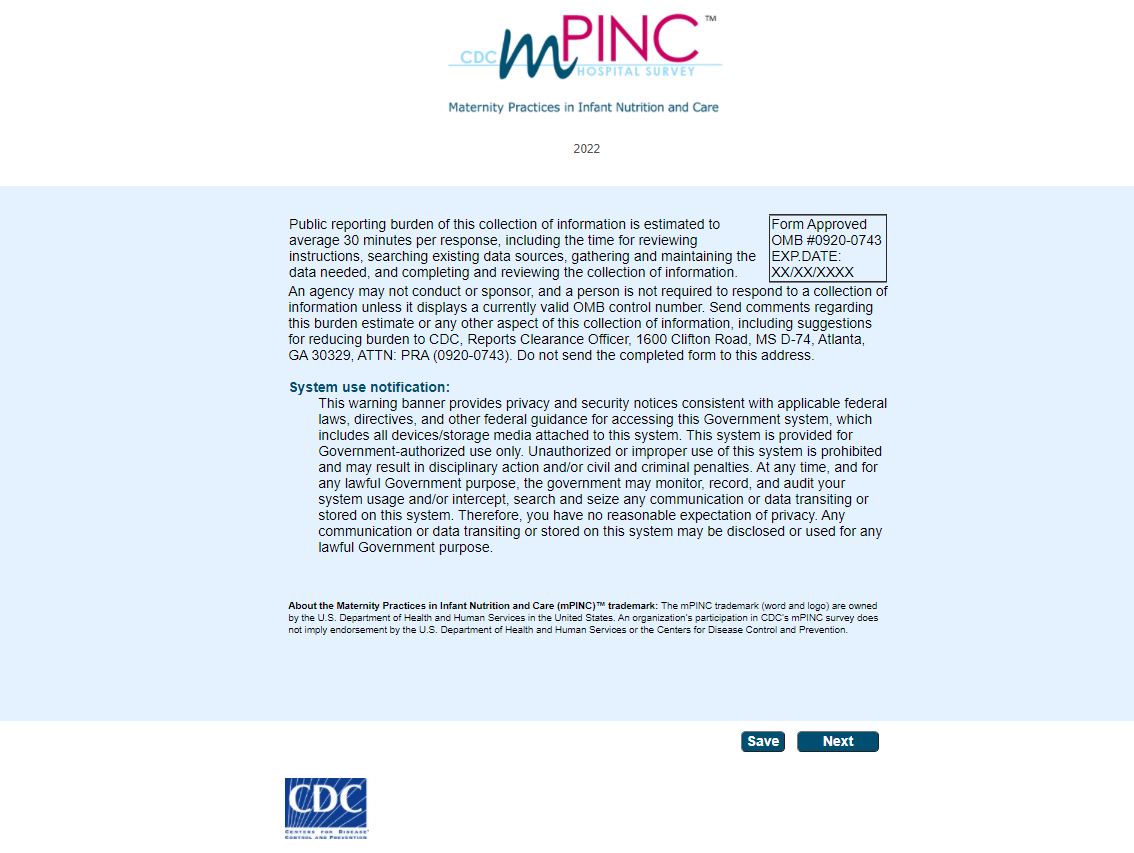 INTRO01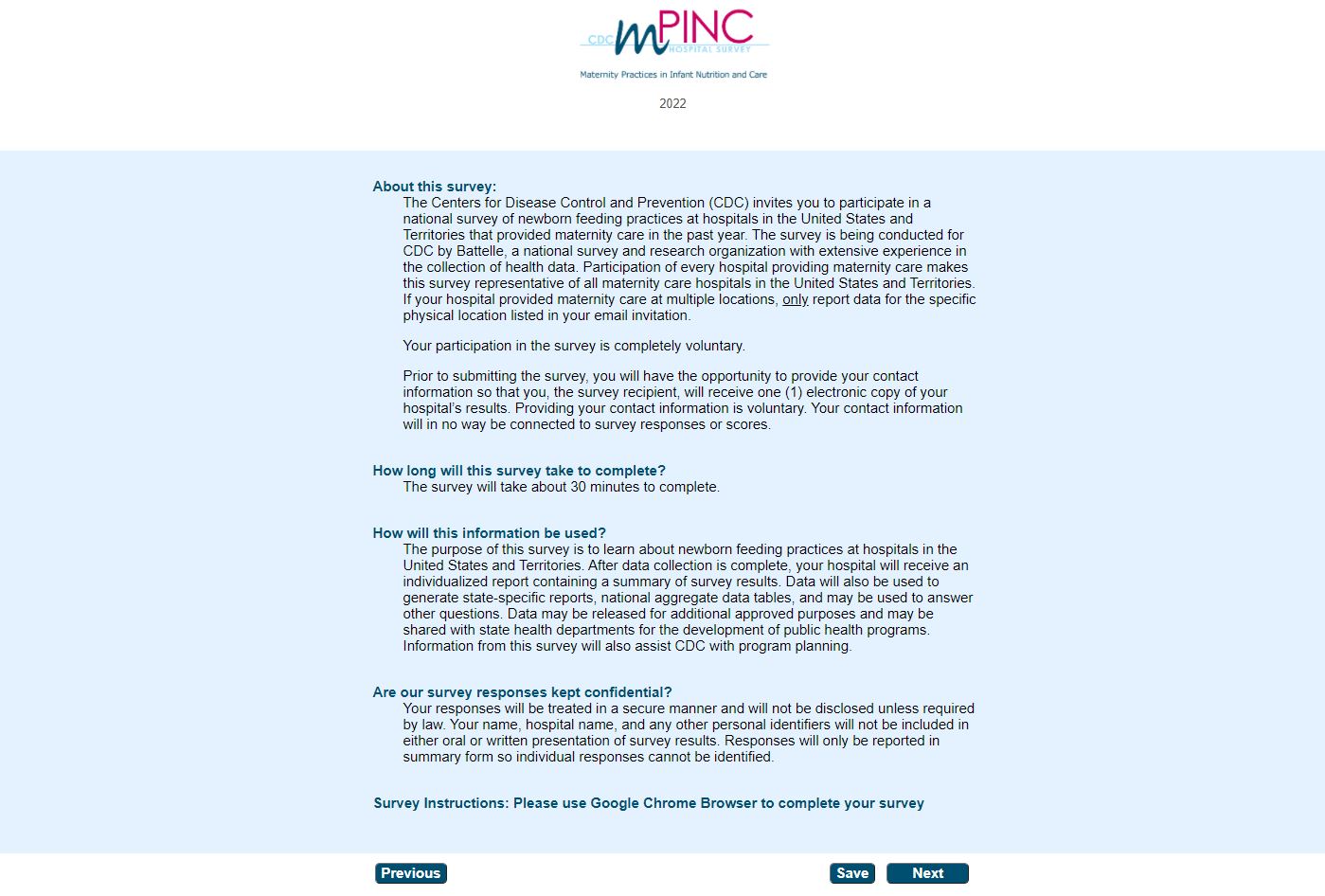 INTRO02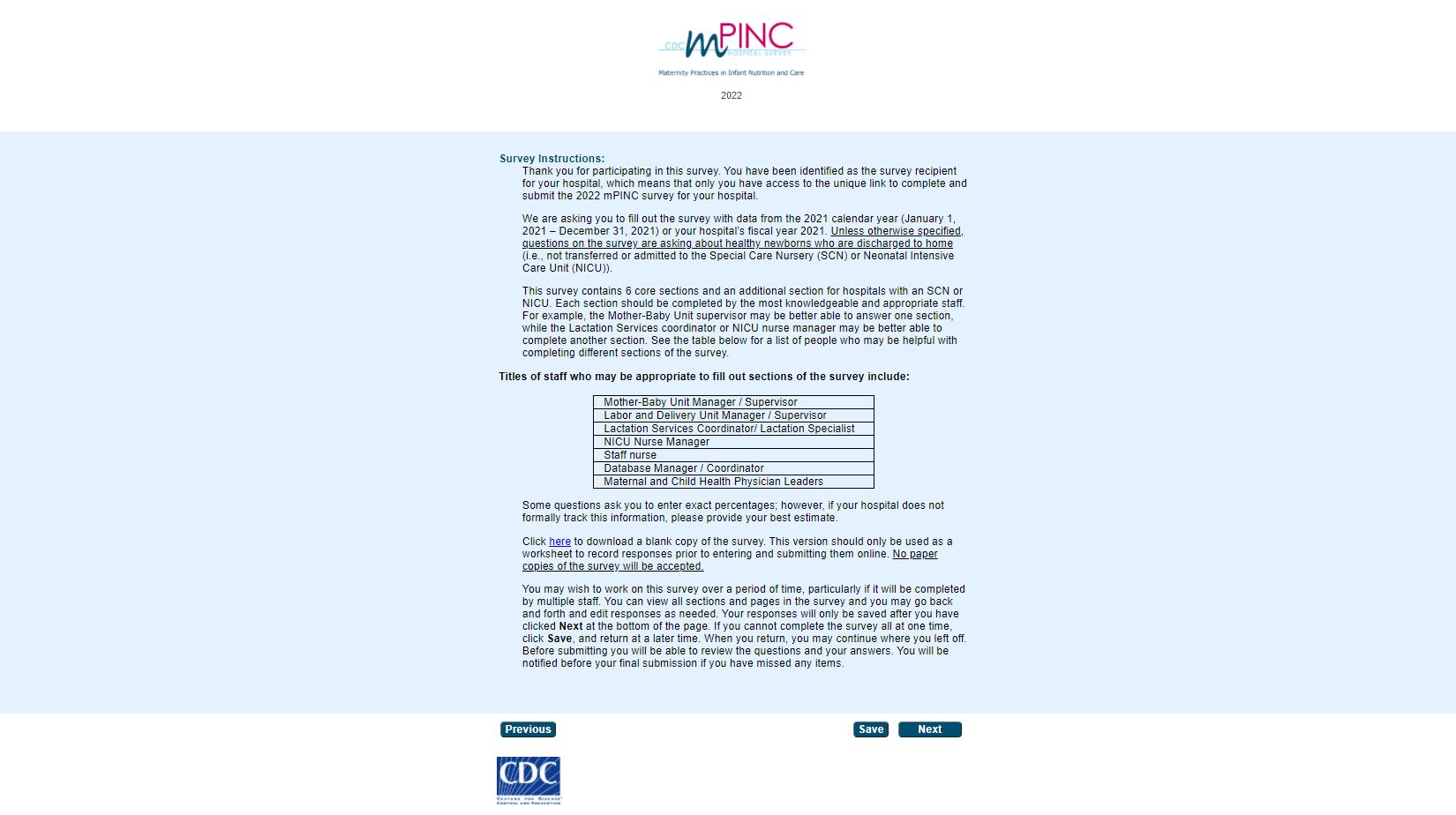 INTRO03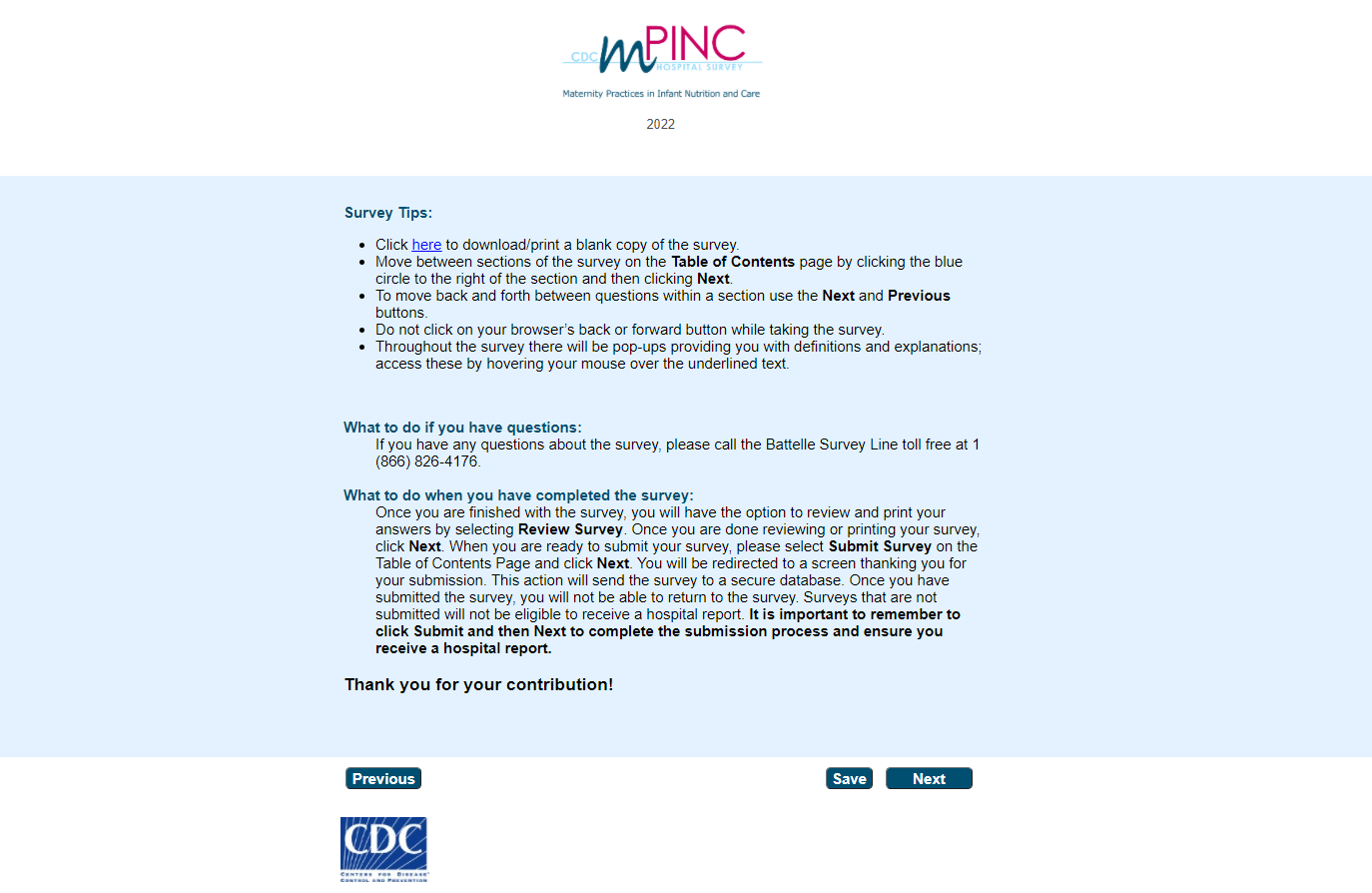 Survey Menu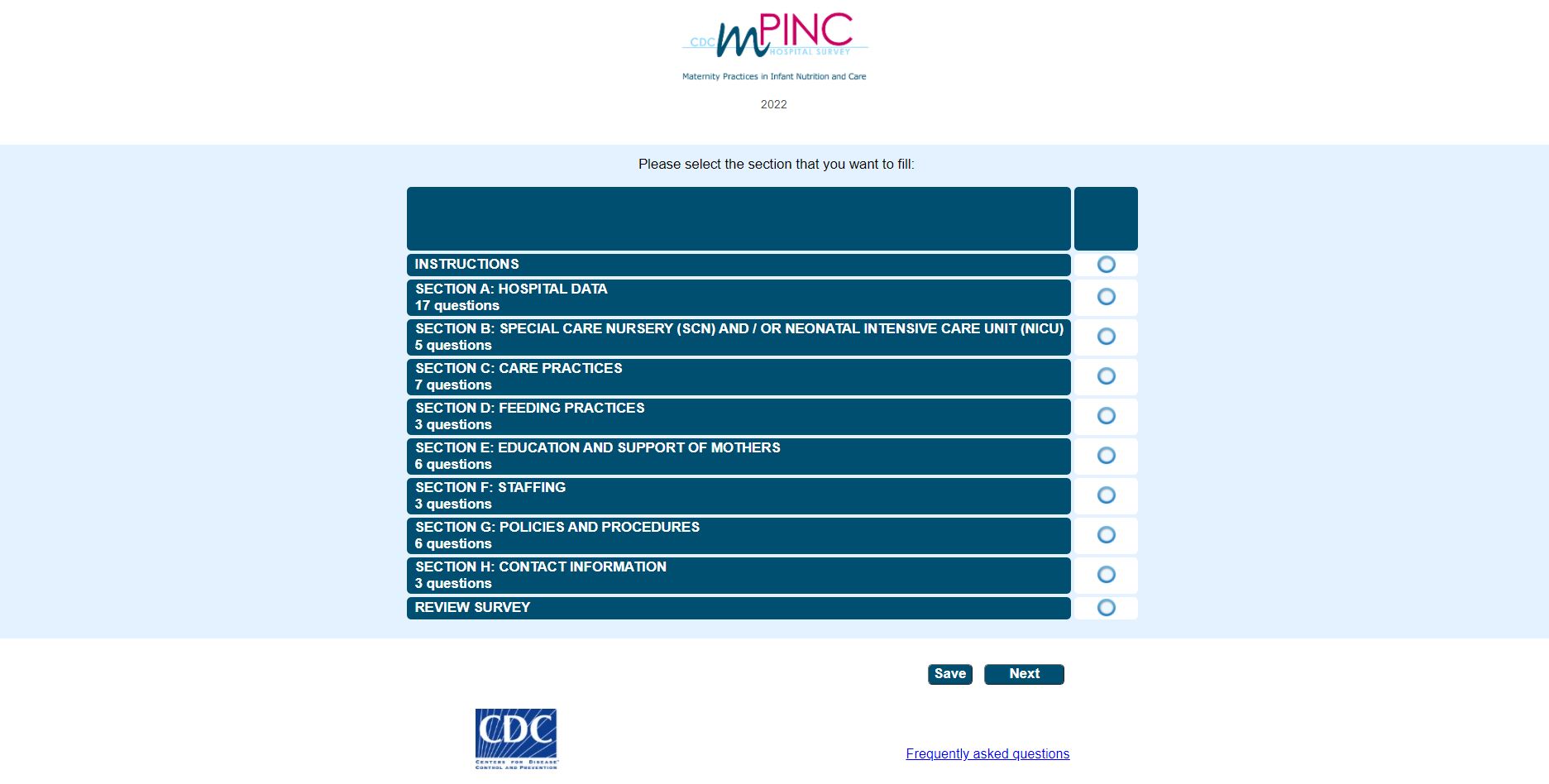 A1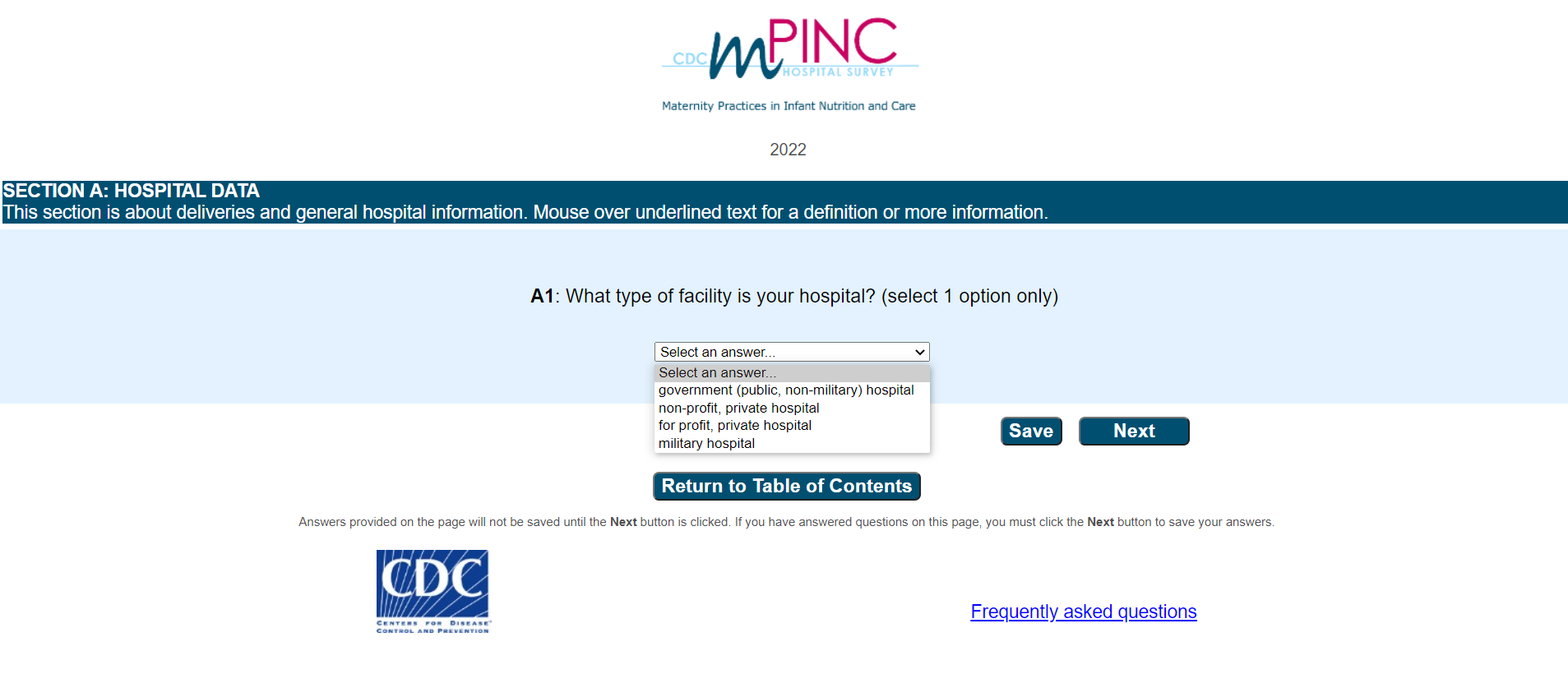 A2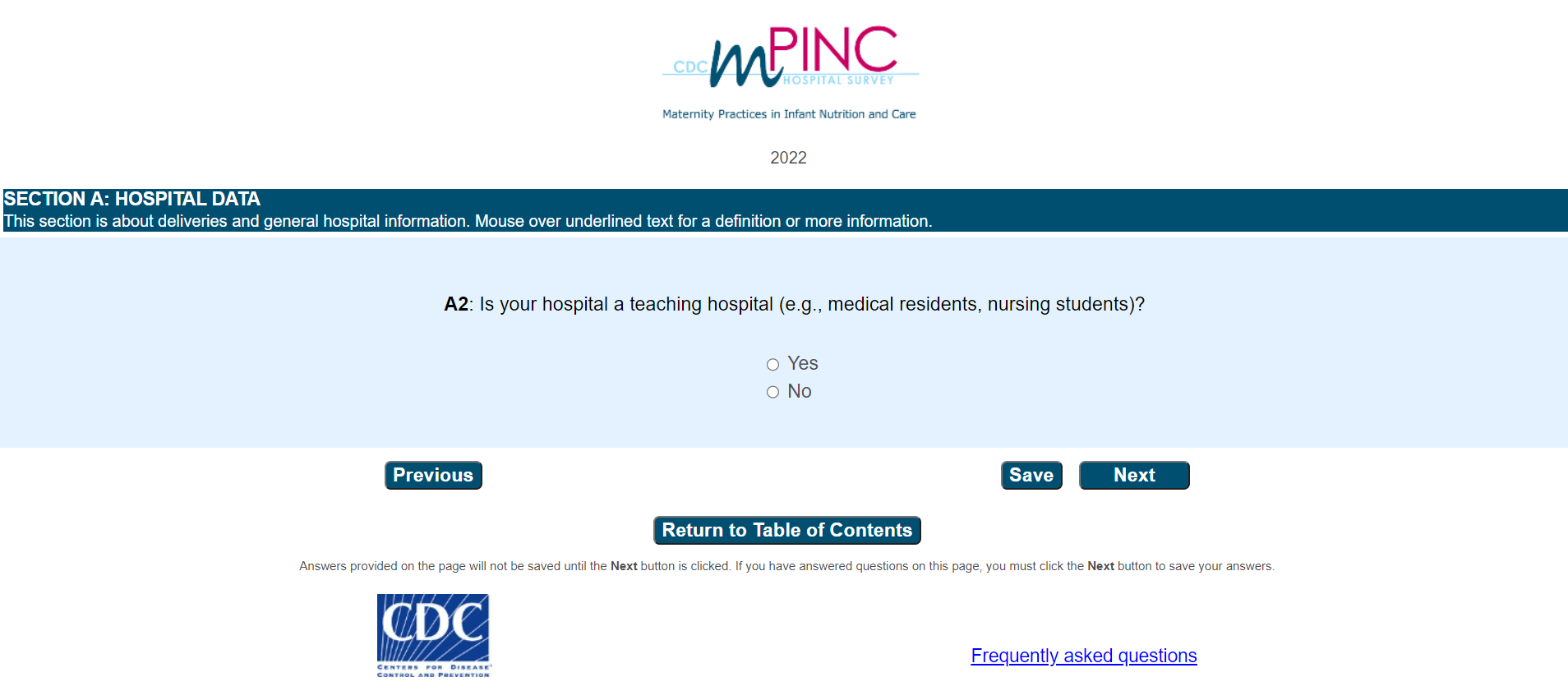 A3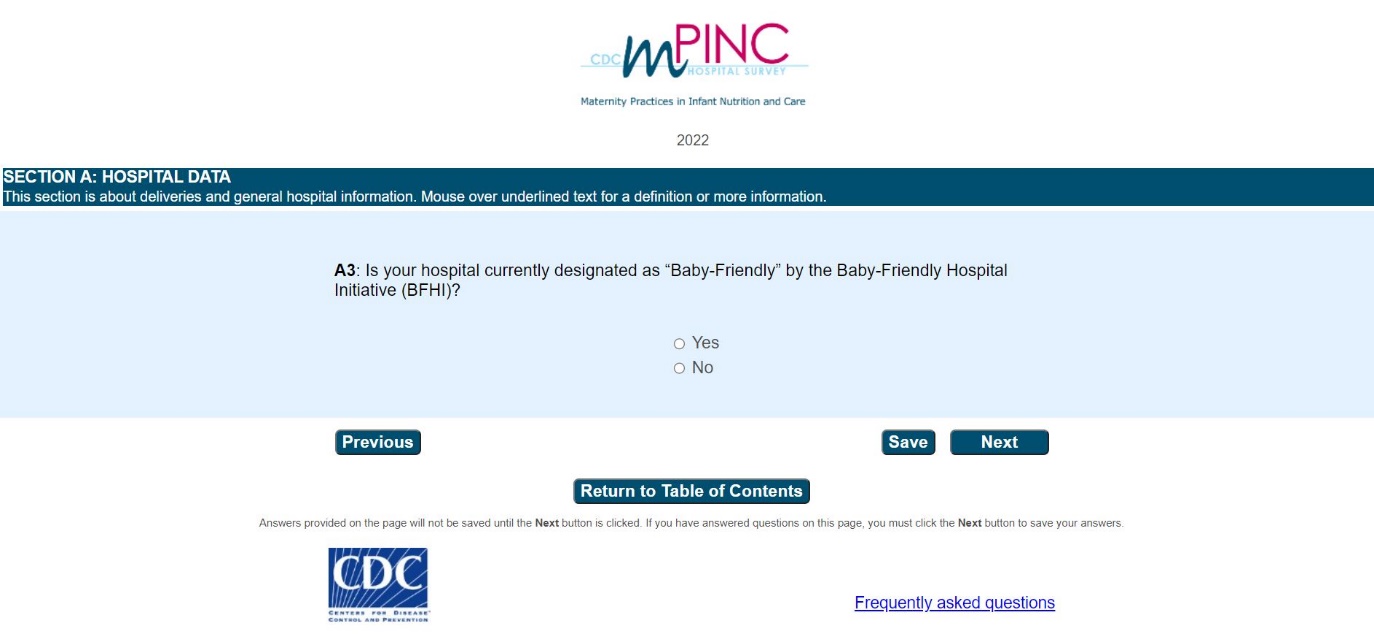 A5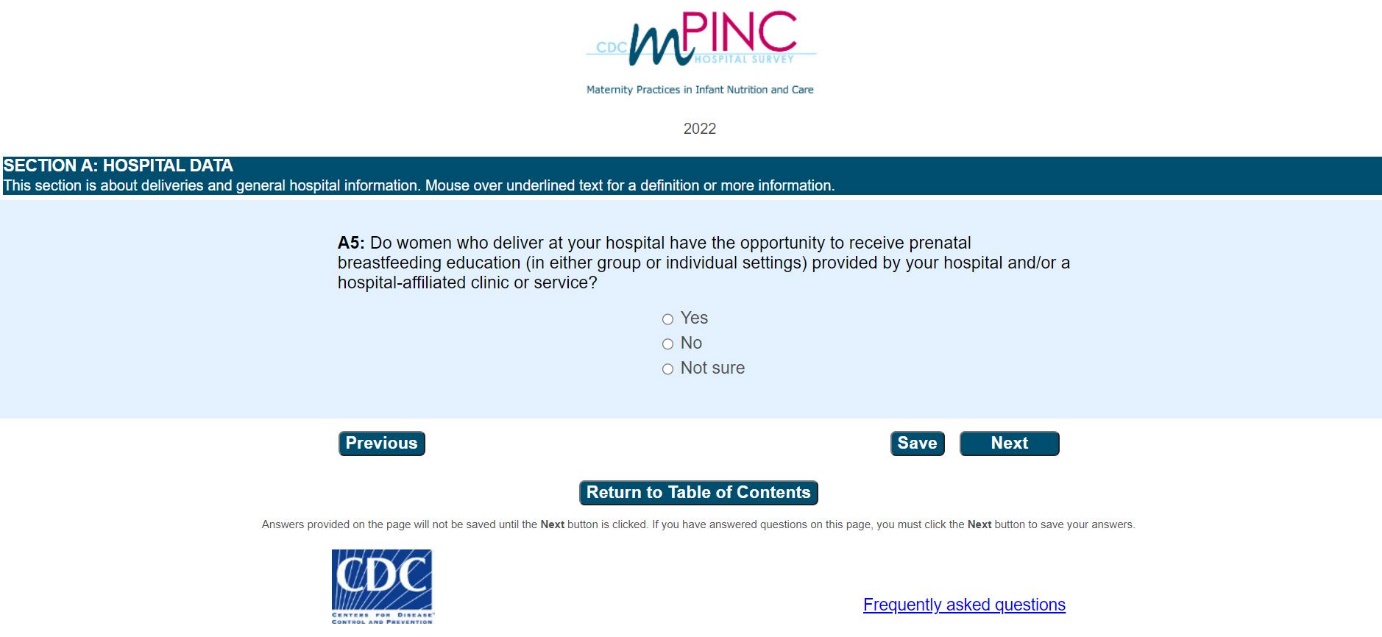 A5_A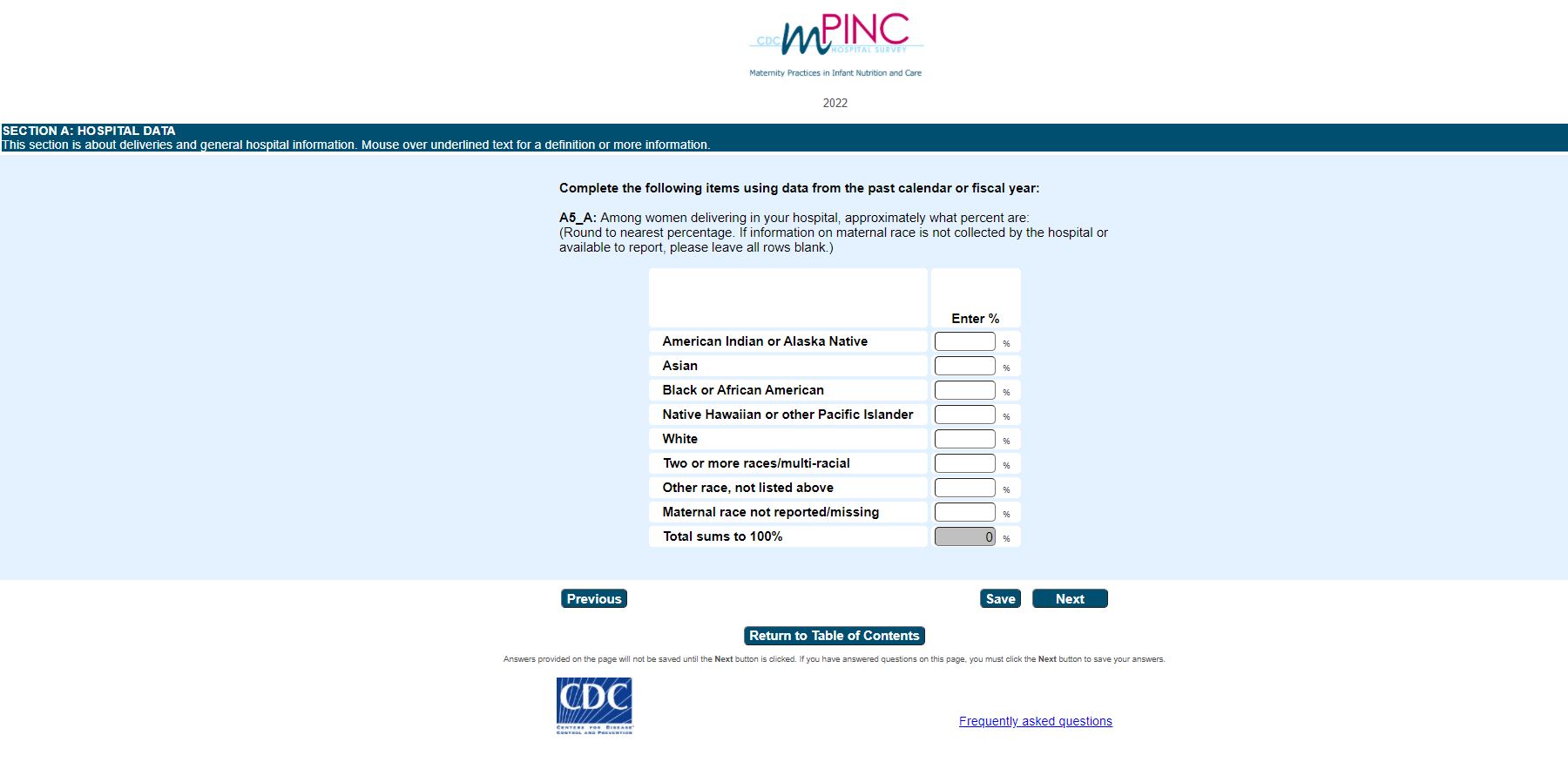 A5_B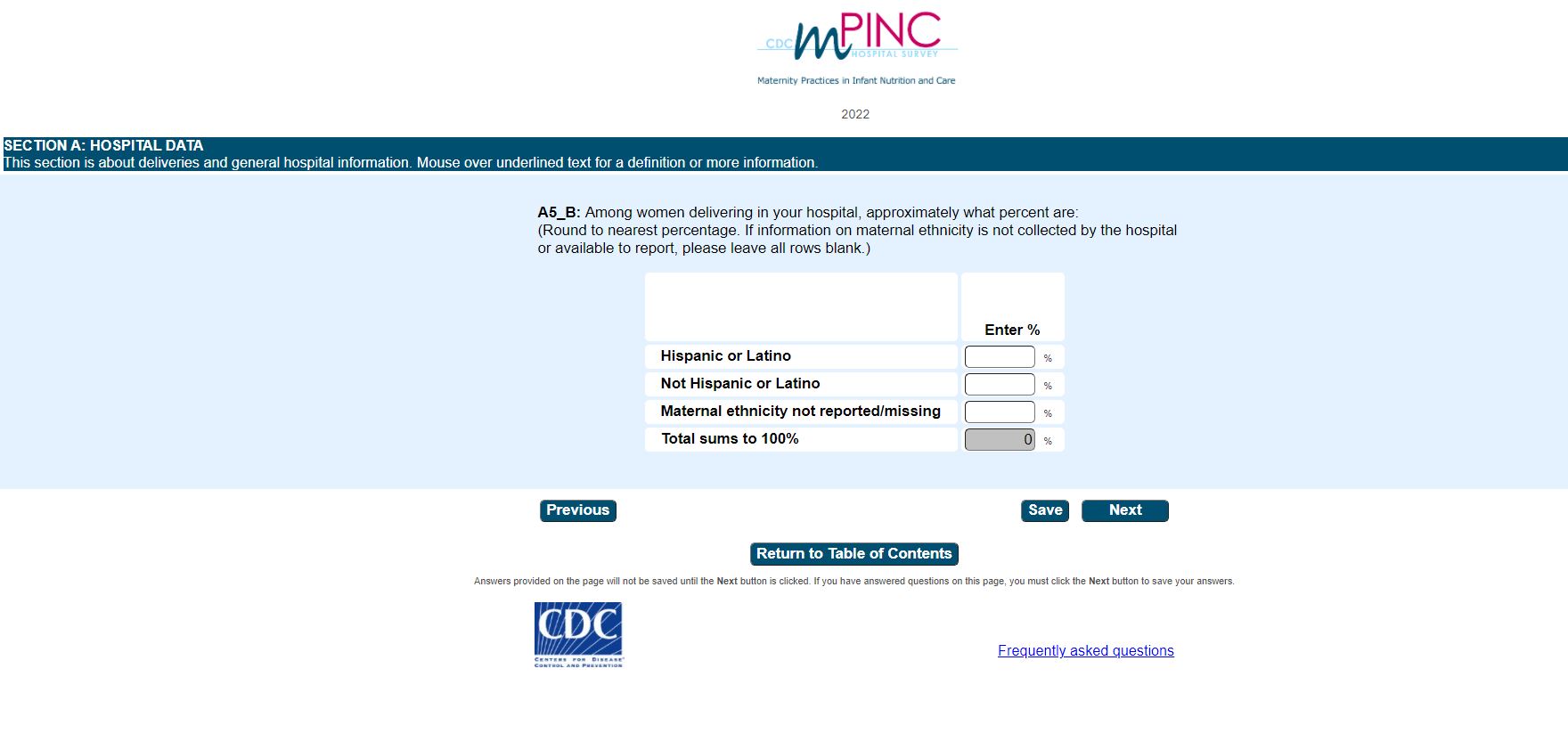 A6, A7, A7a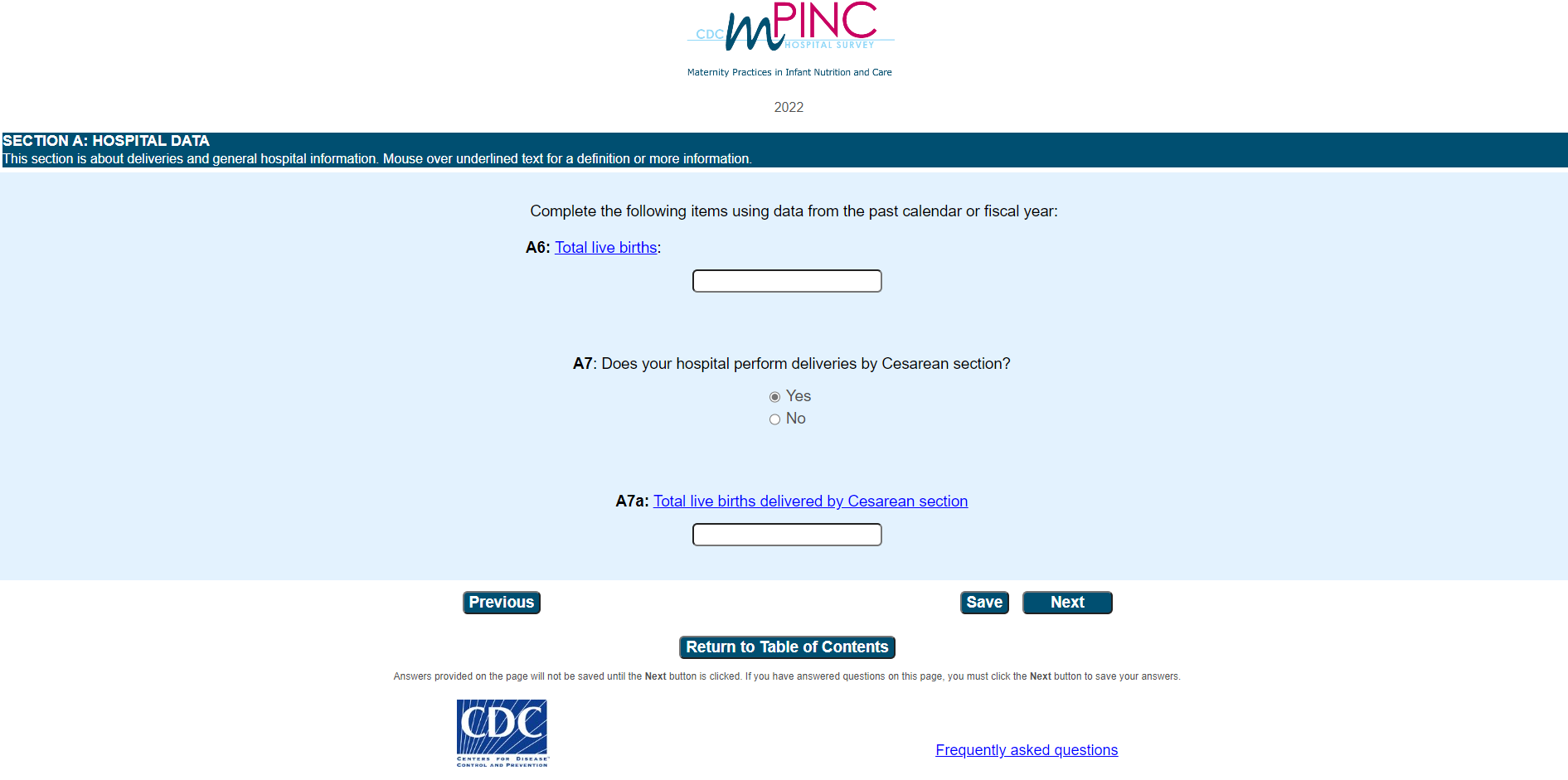 A8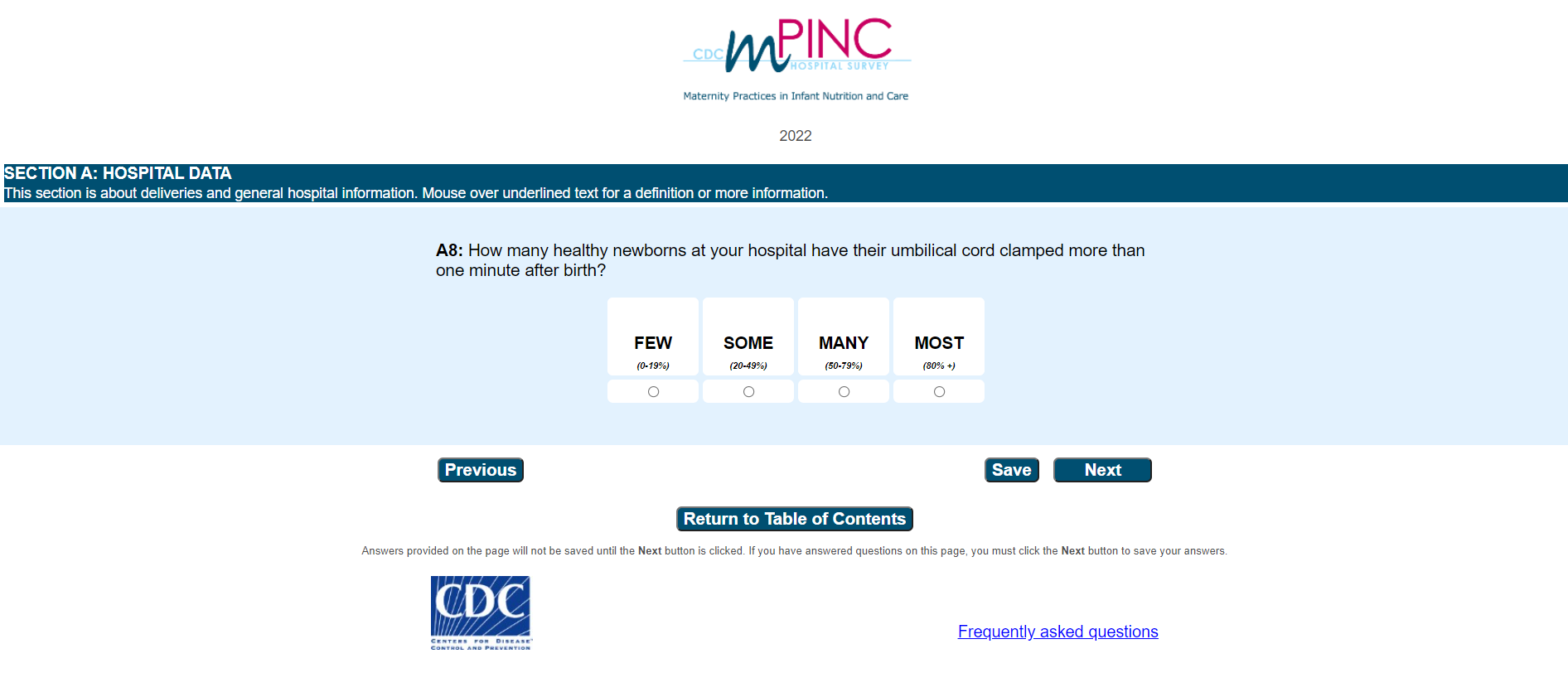 A9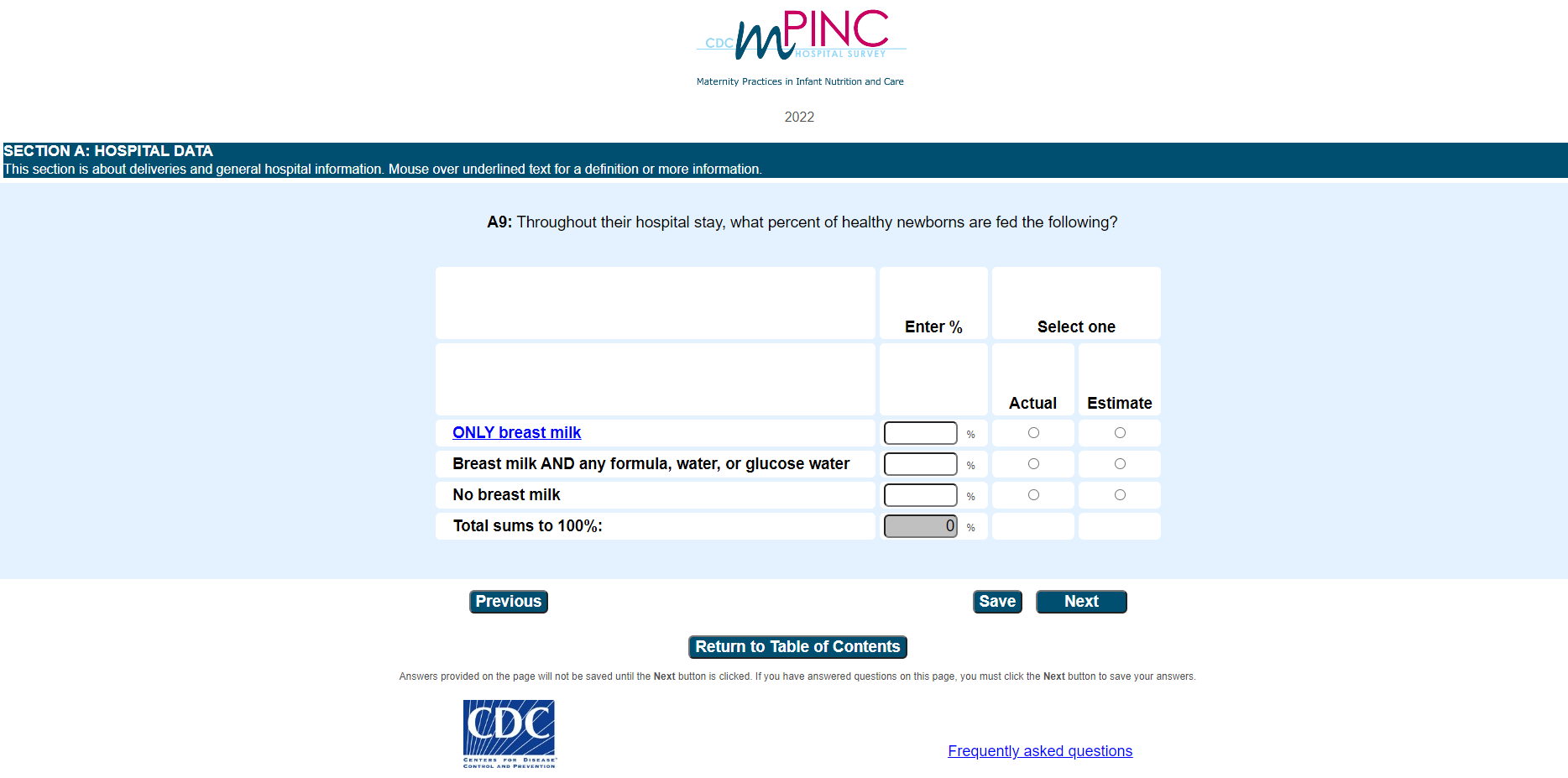 A10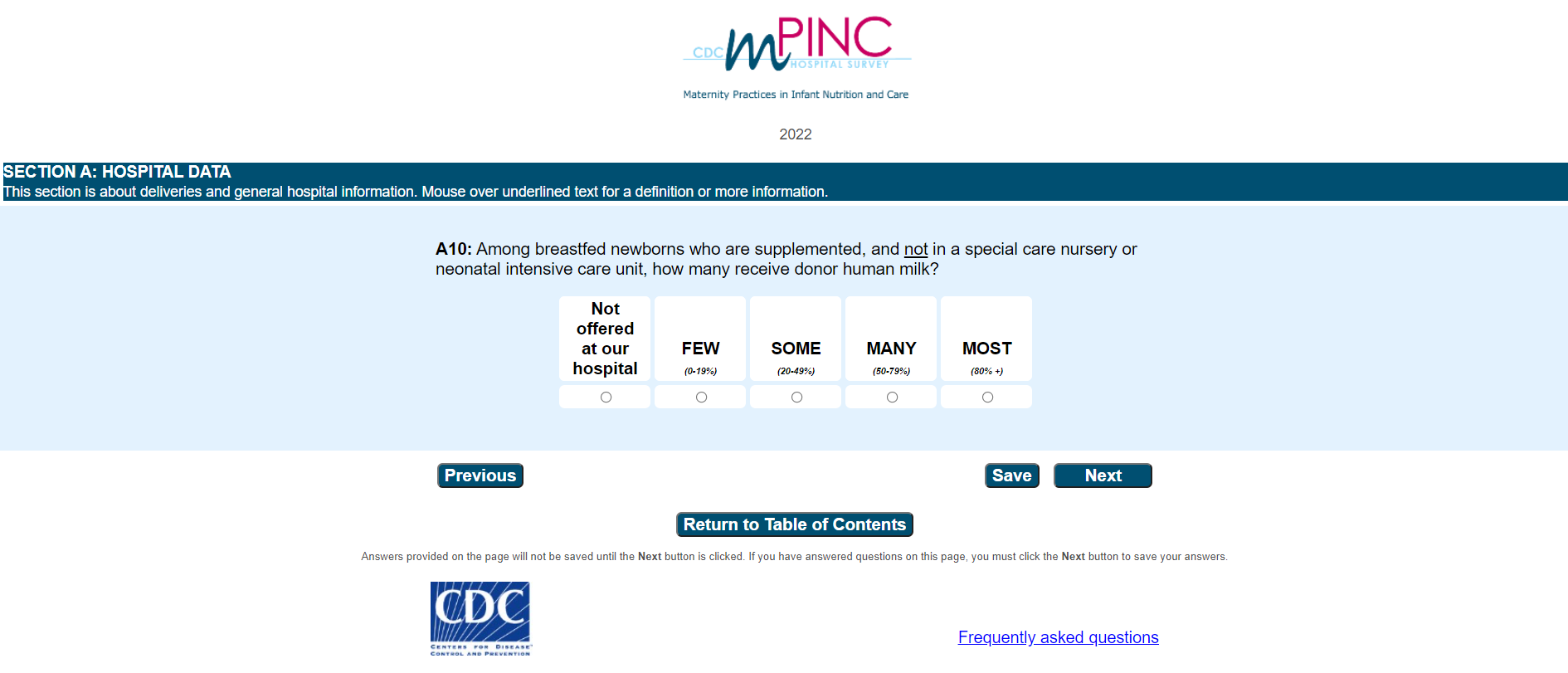 A11_12_INTRO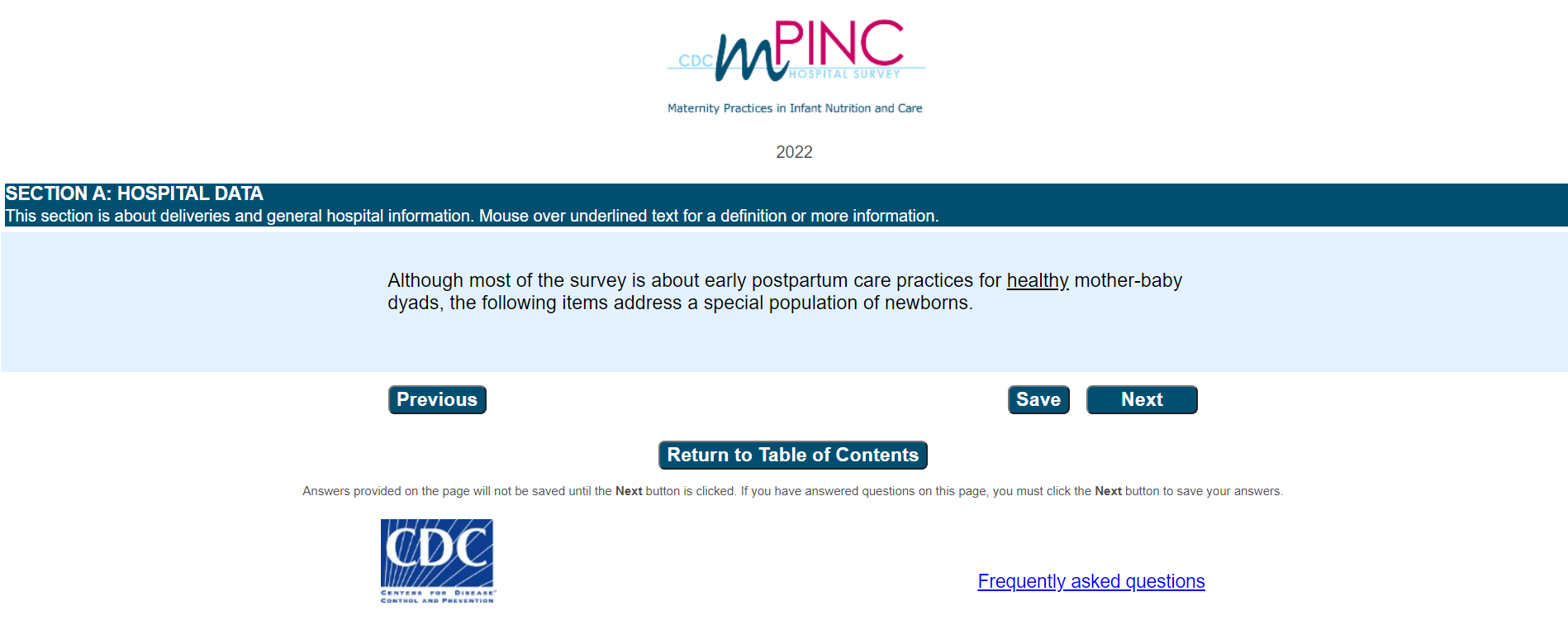 A11_0A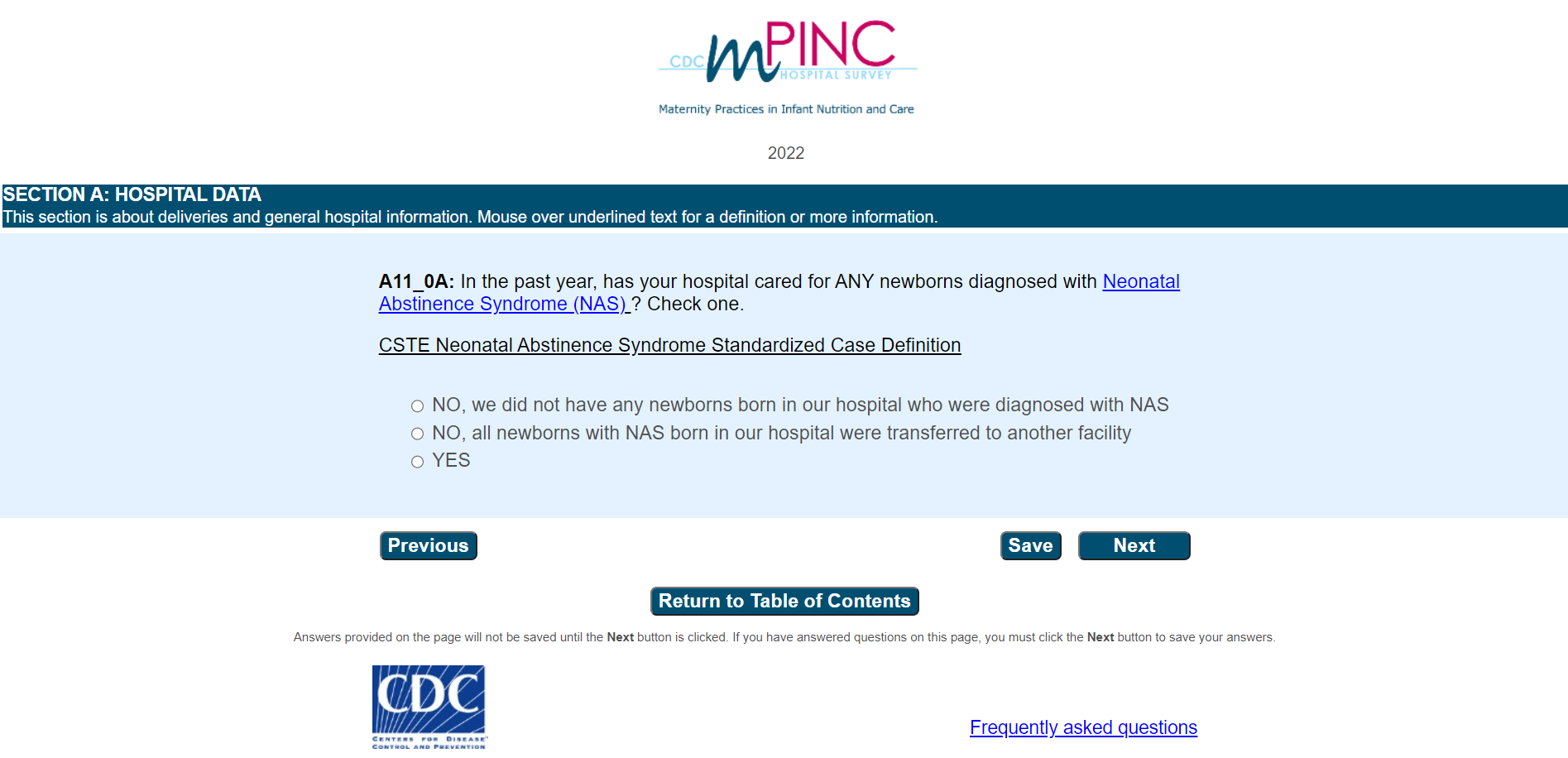 A11_0B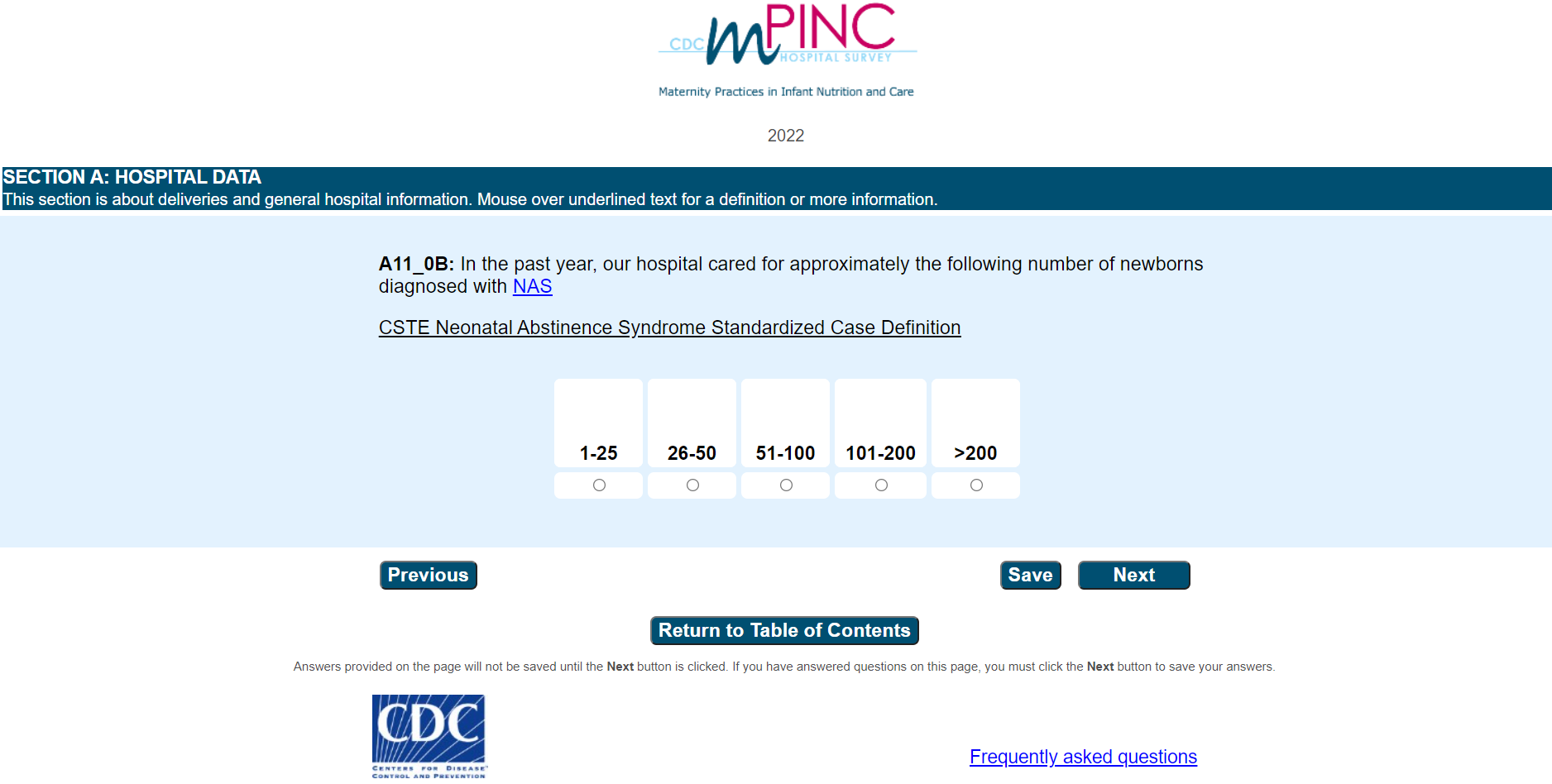 A11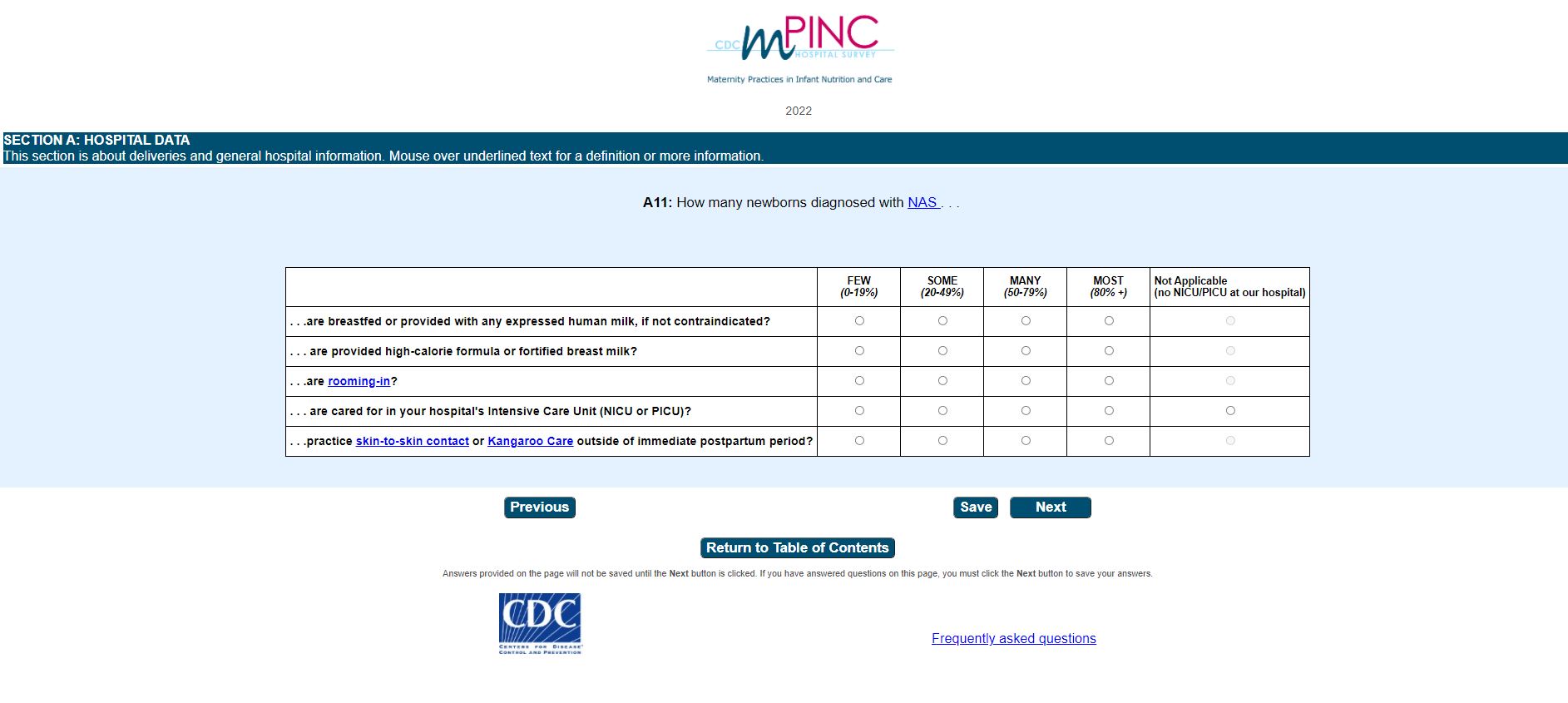 A12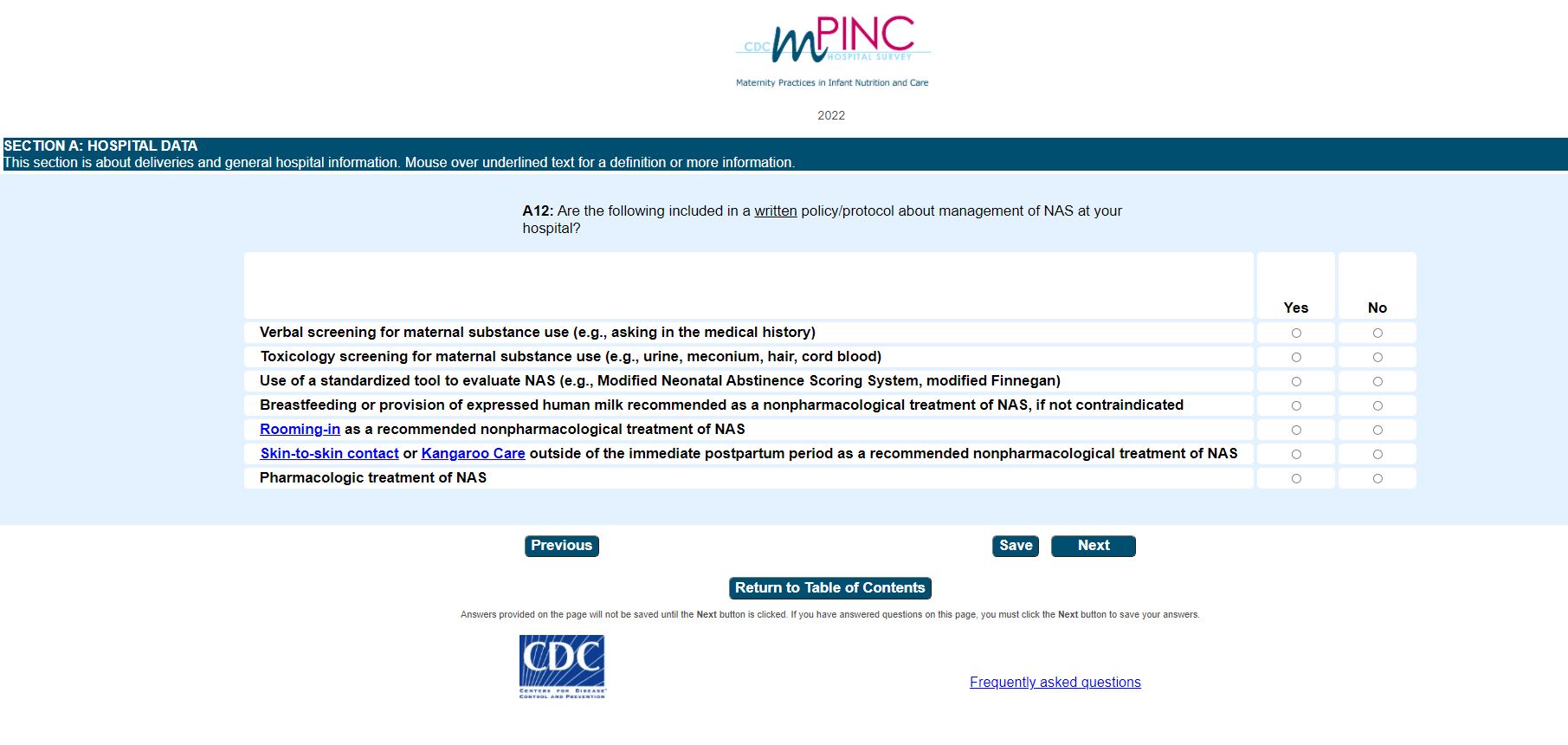 A13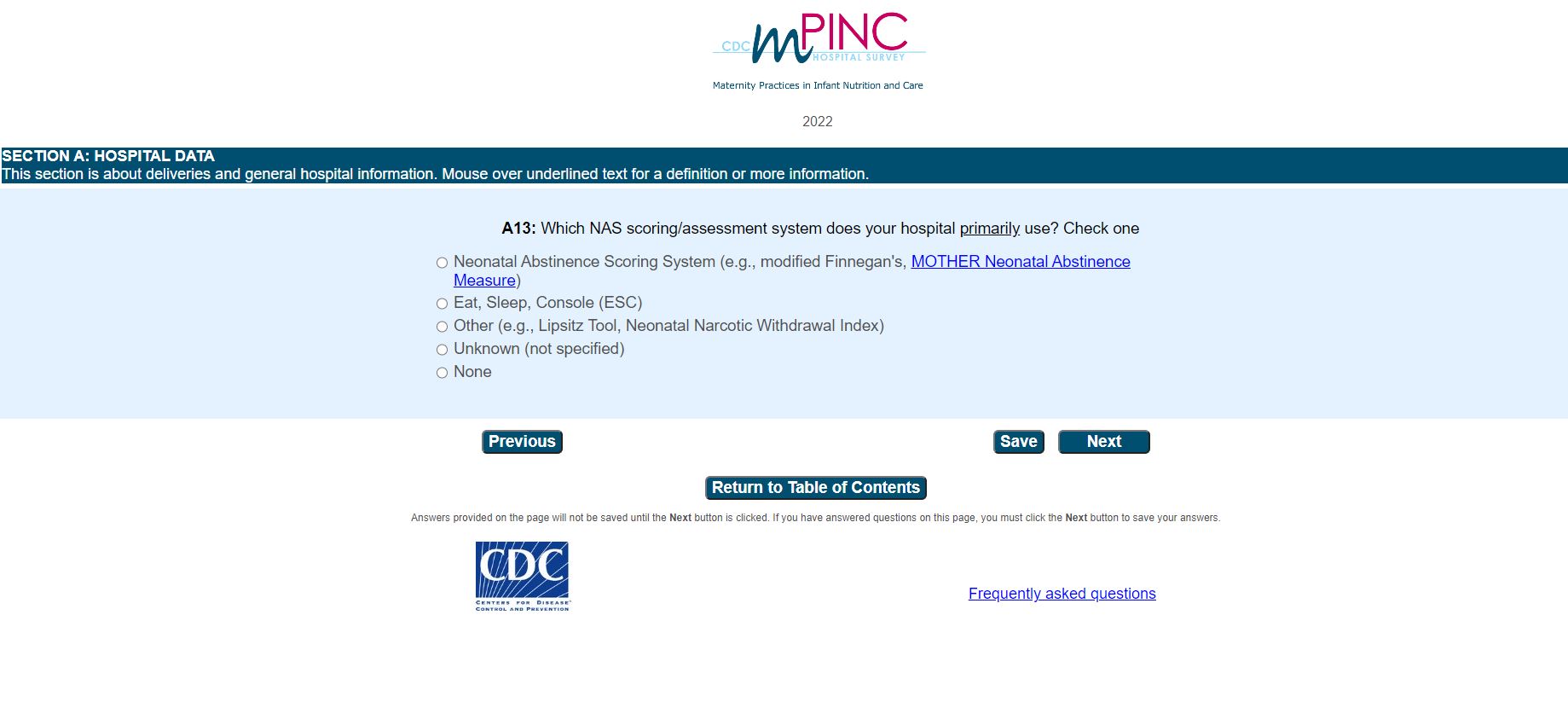 B1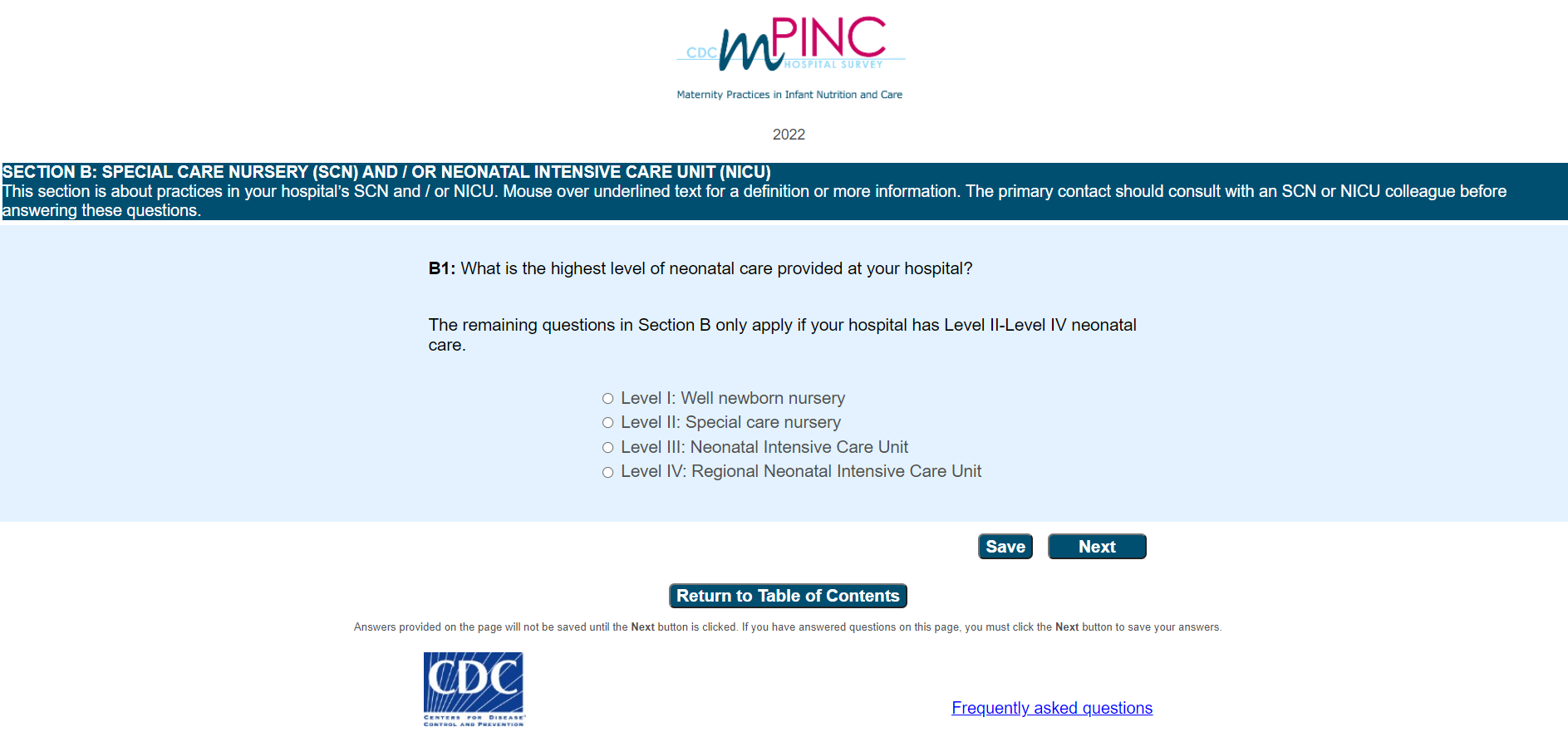 B2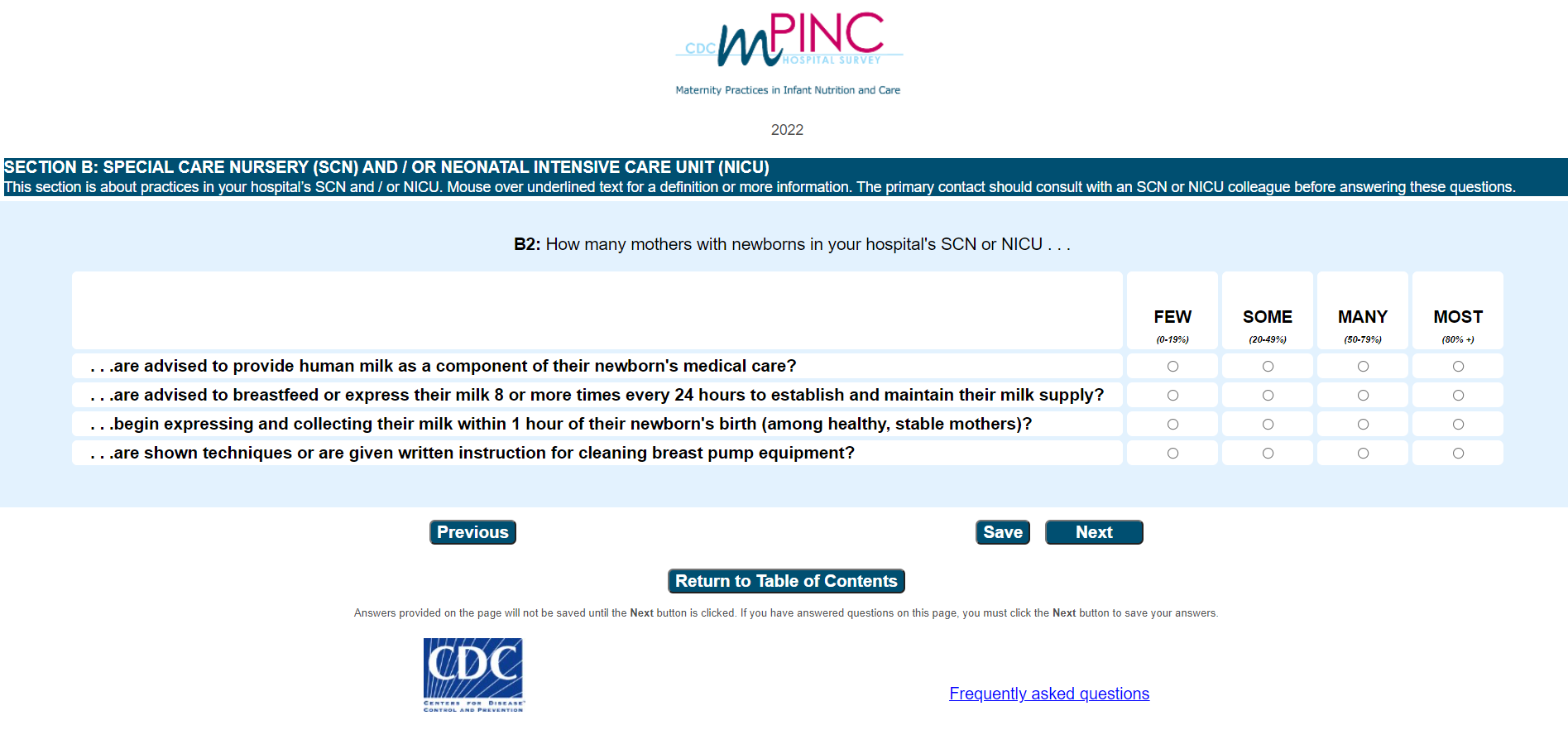 B3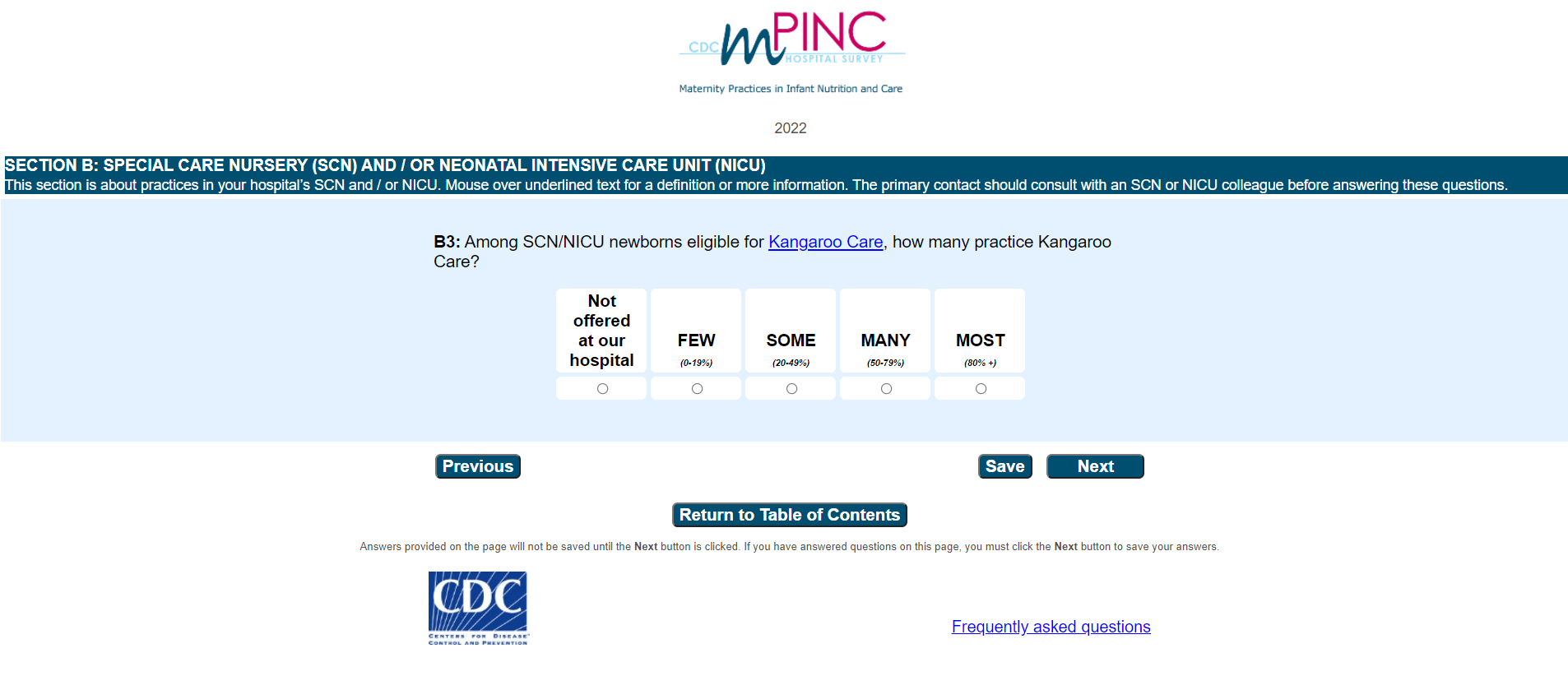 B4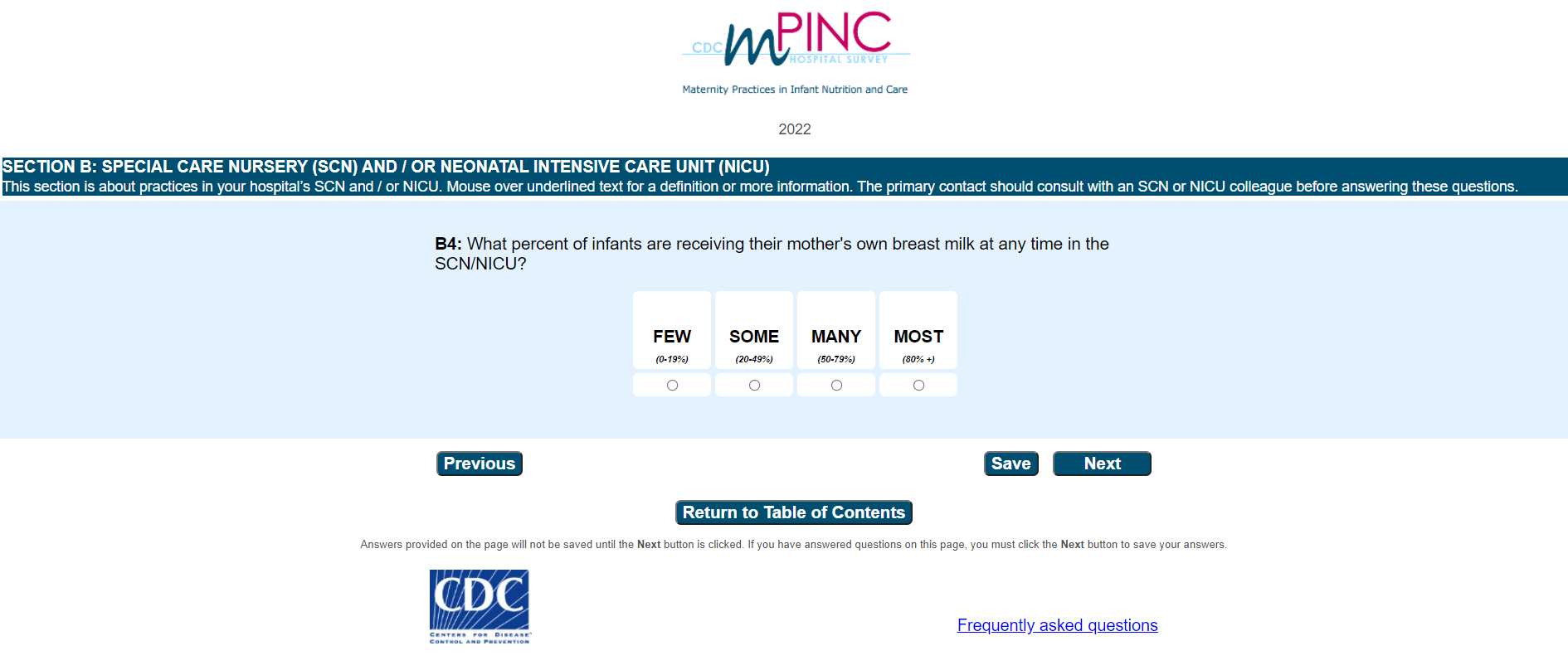 B5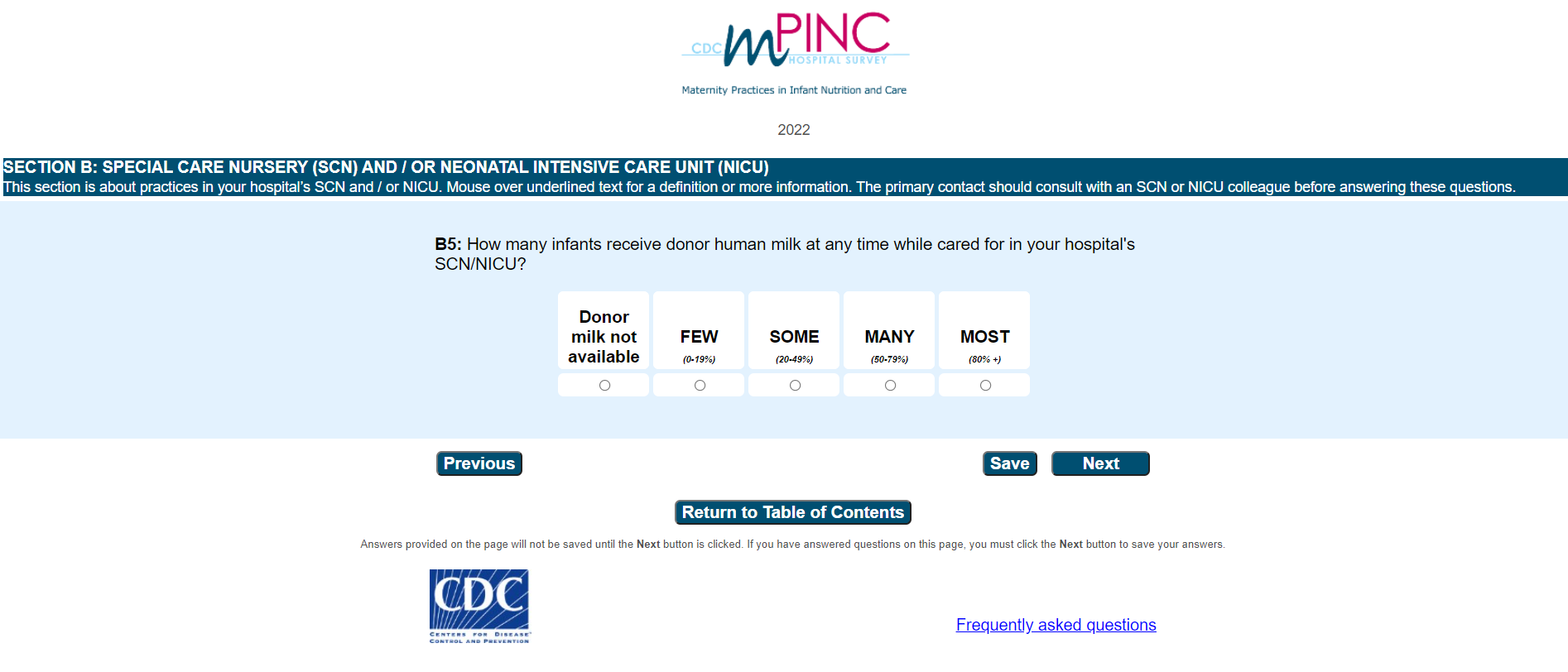 C1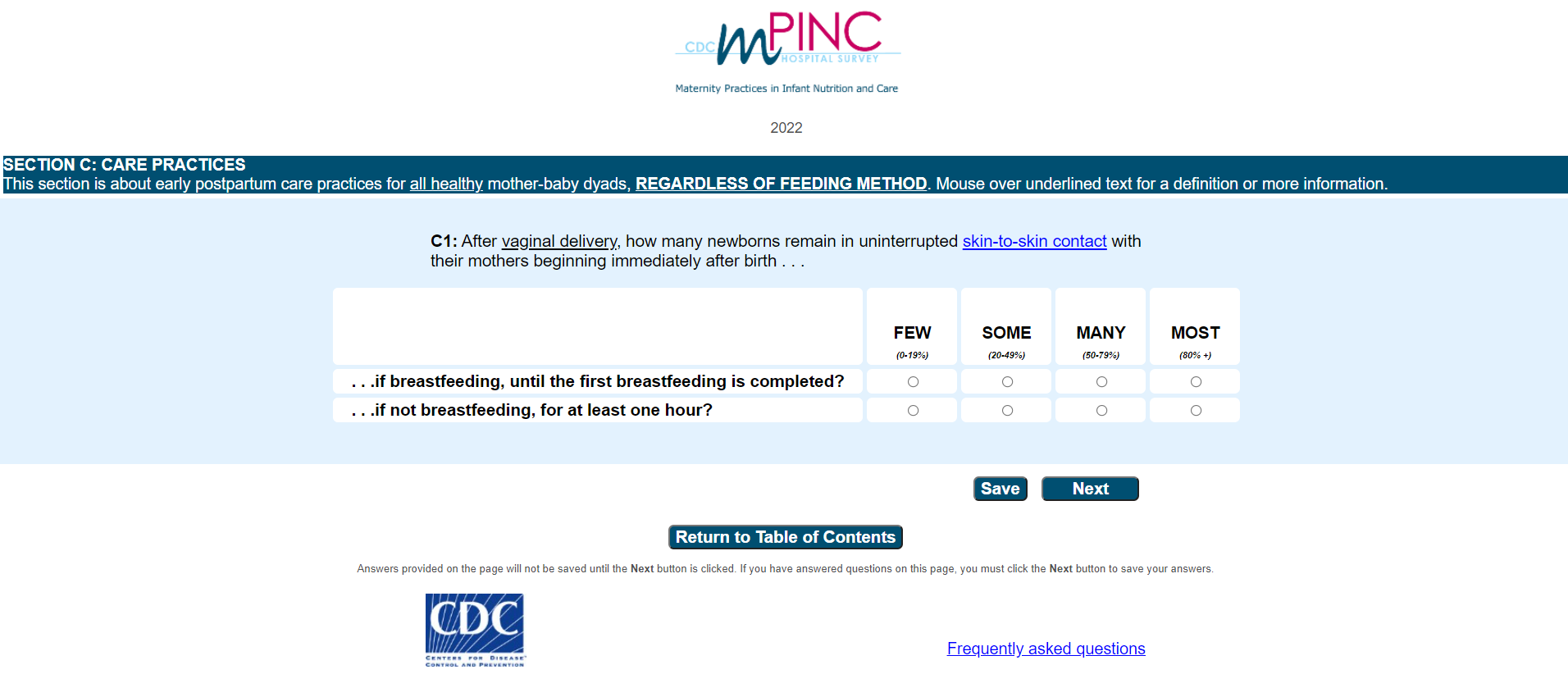 C2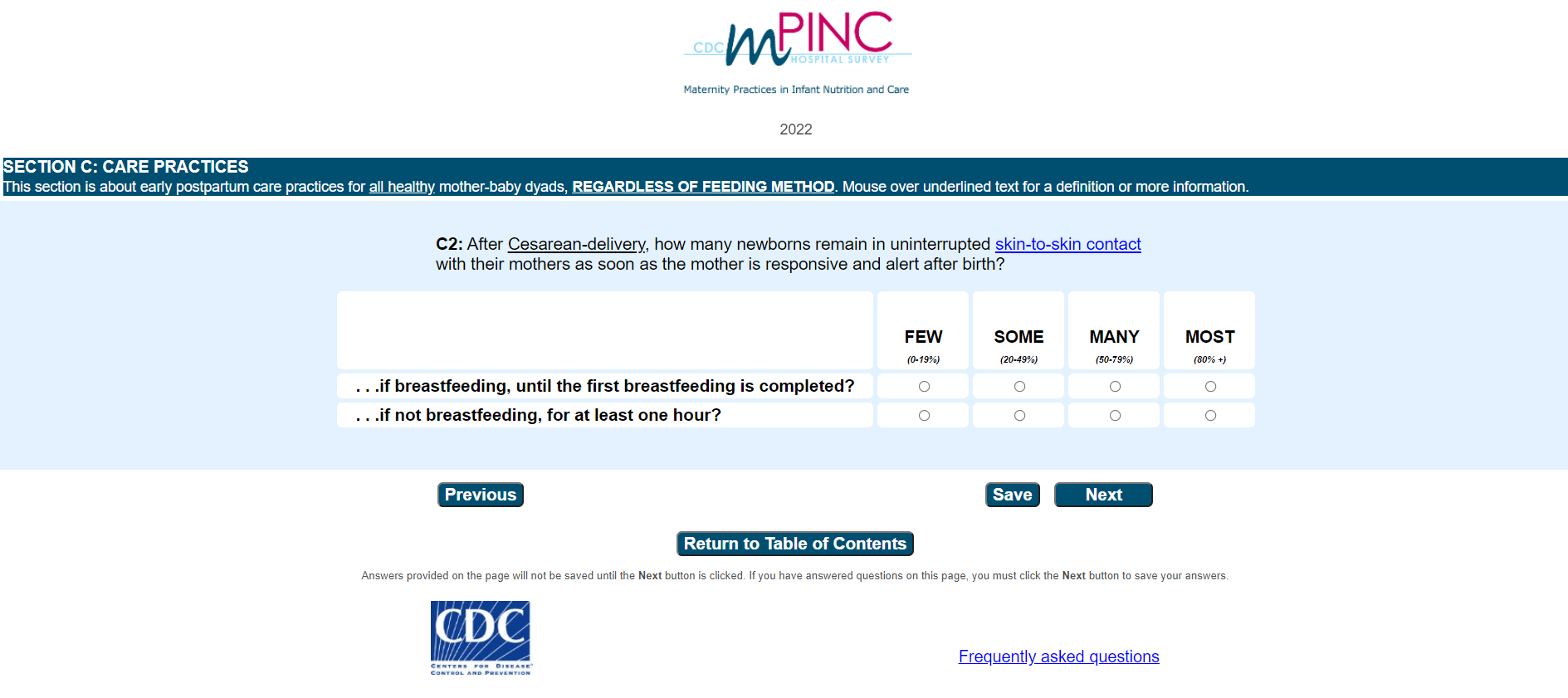 C3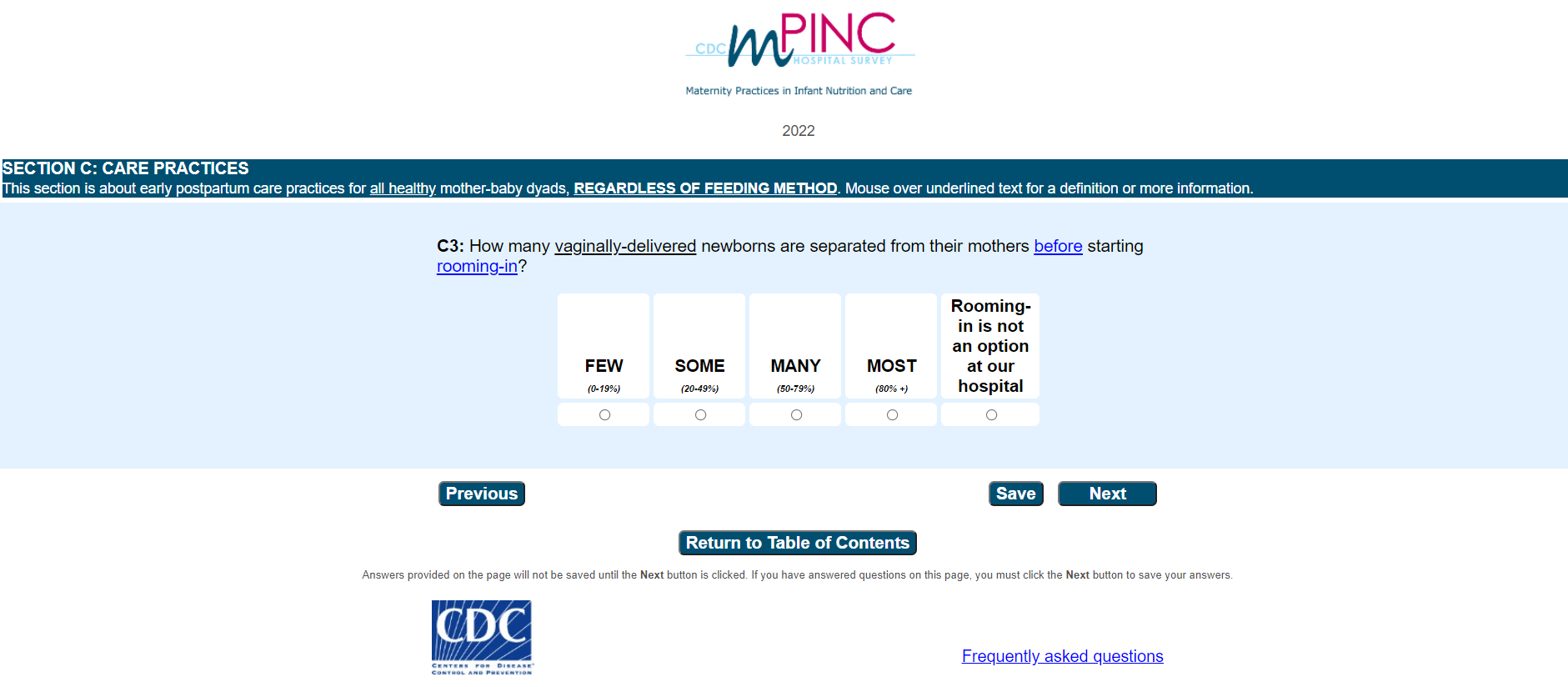 C4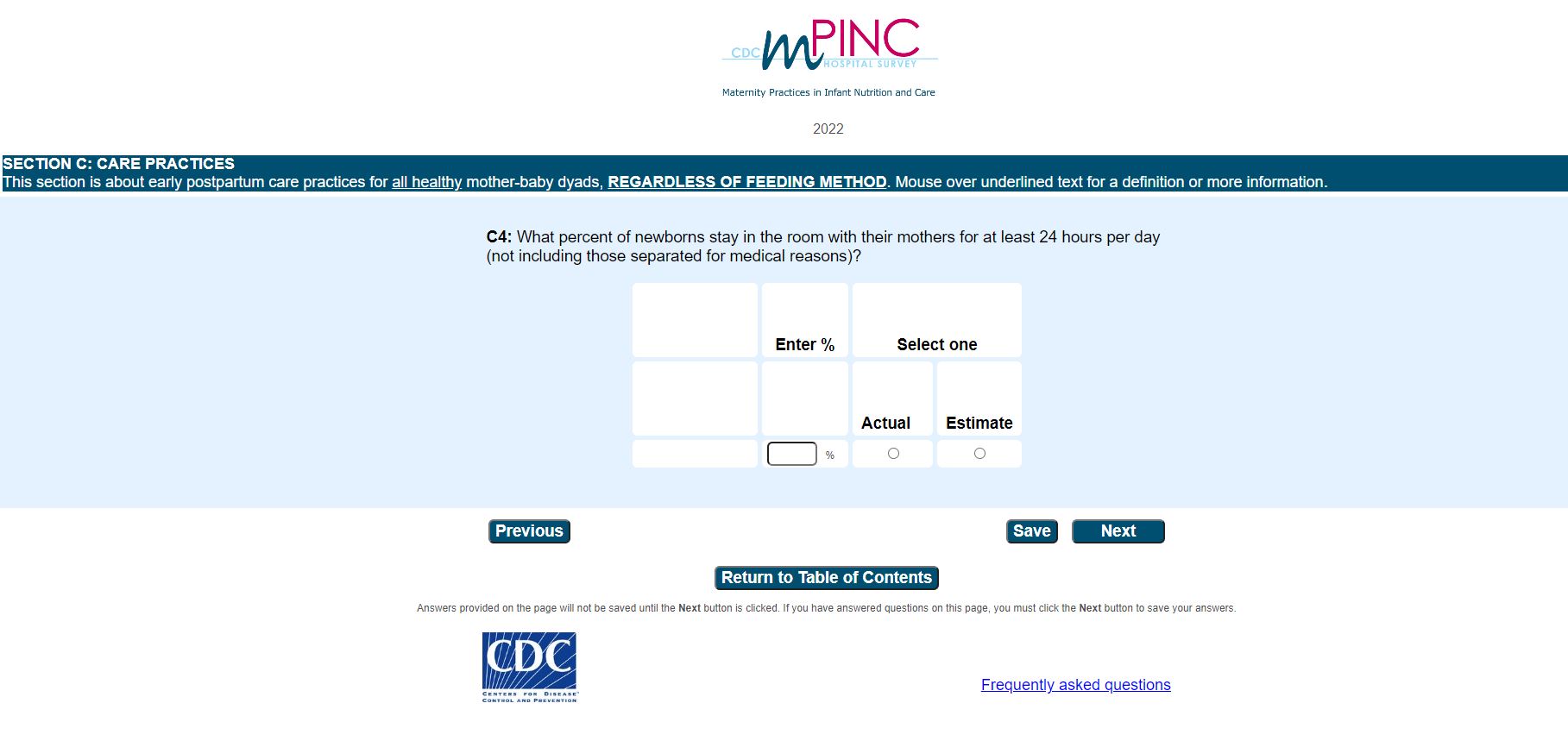 C5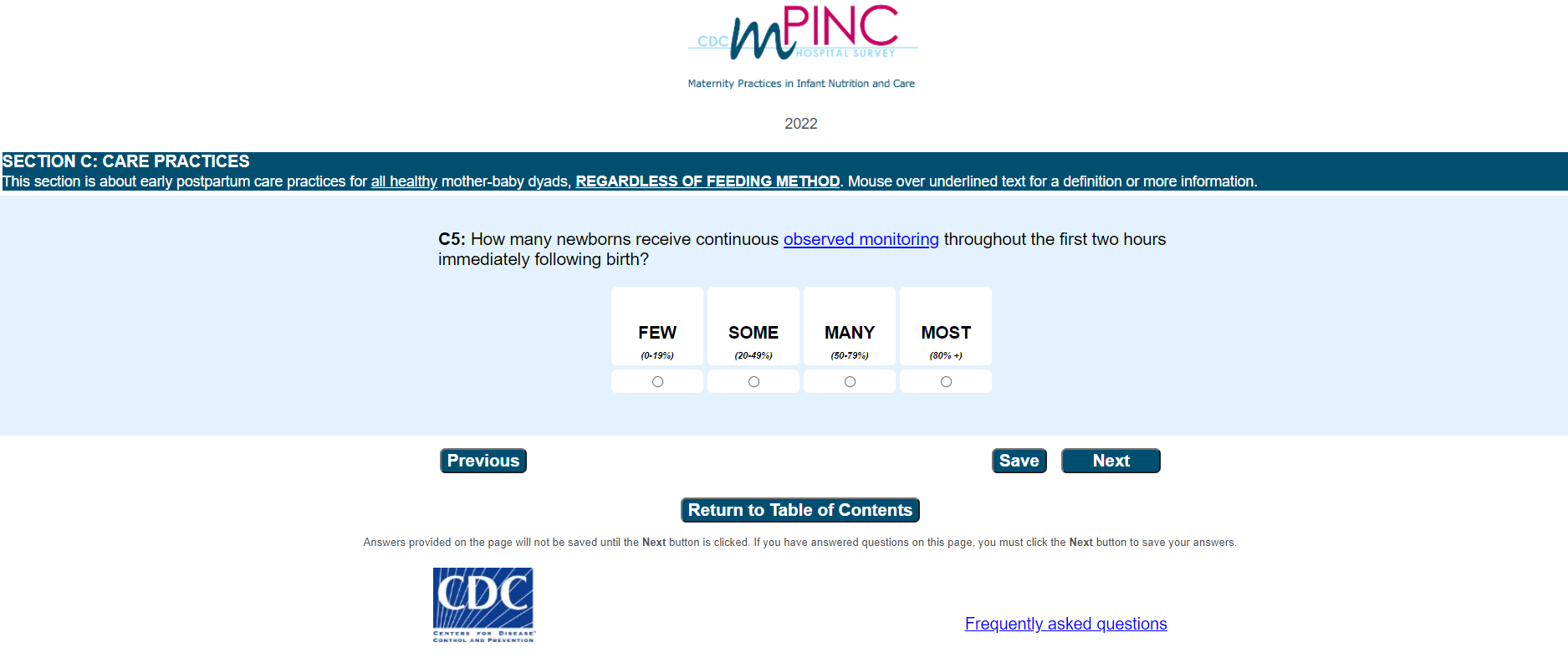 C6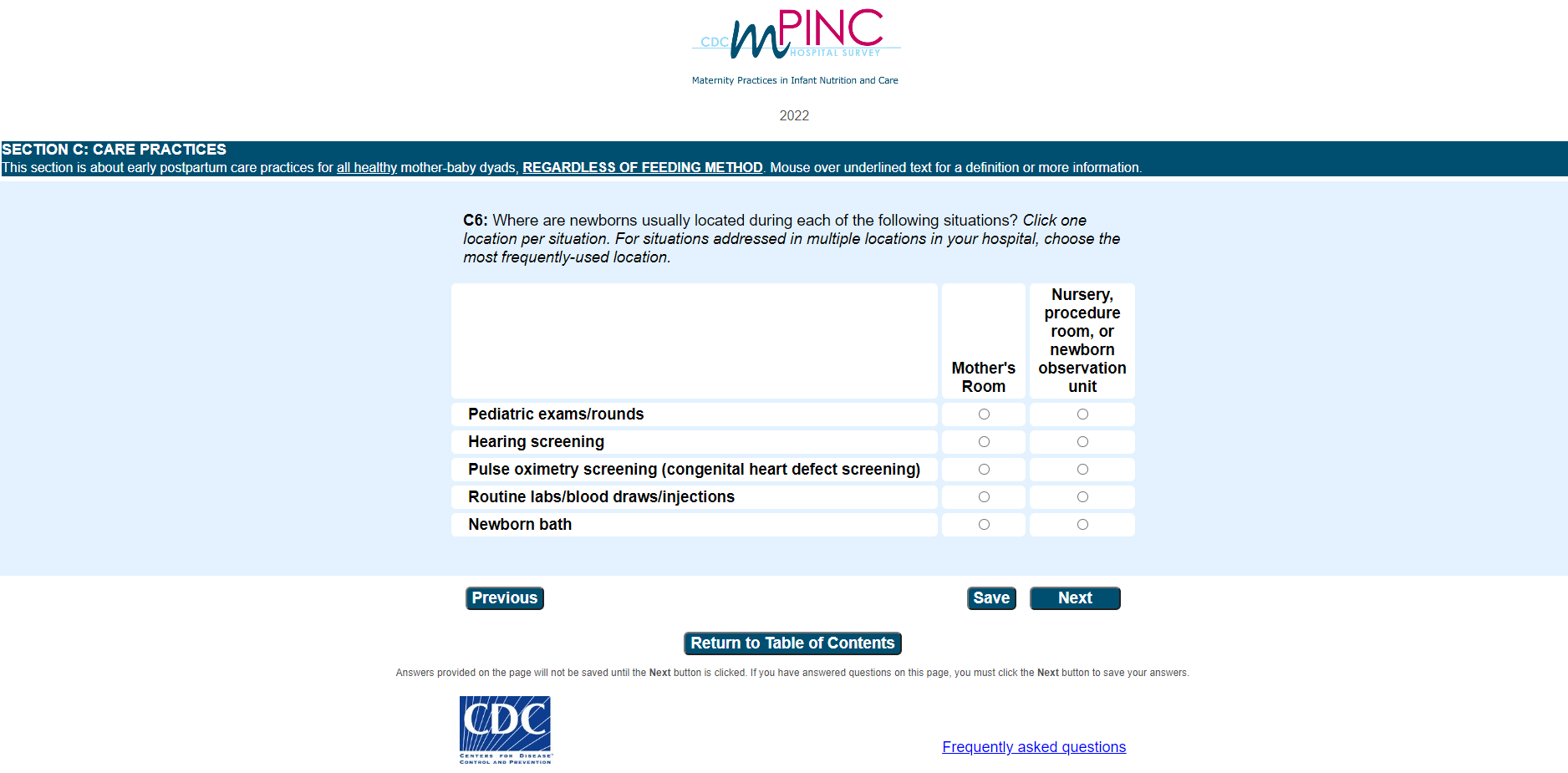 C7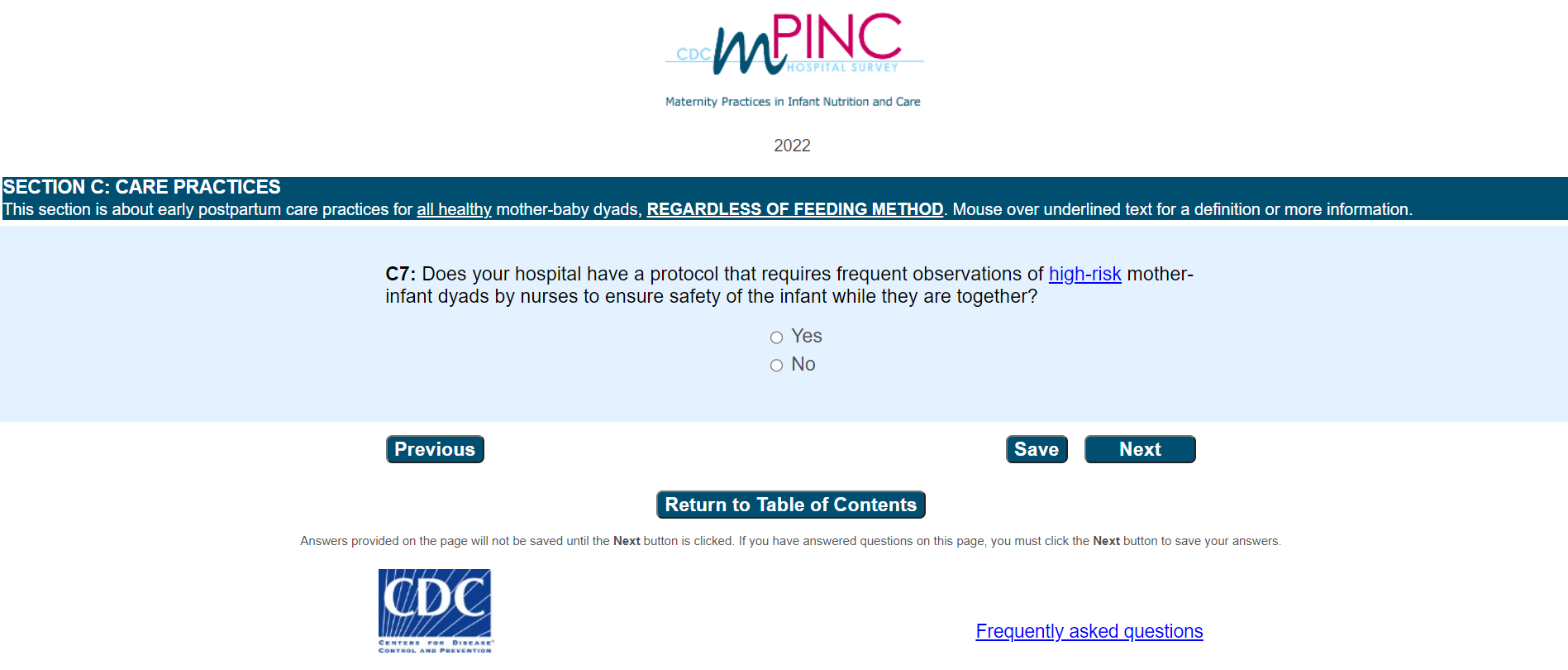 D1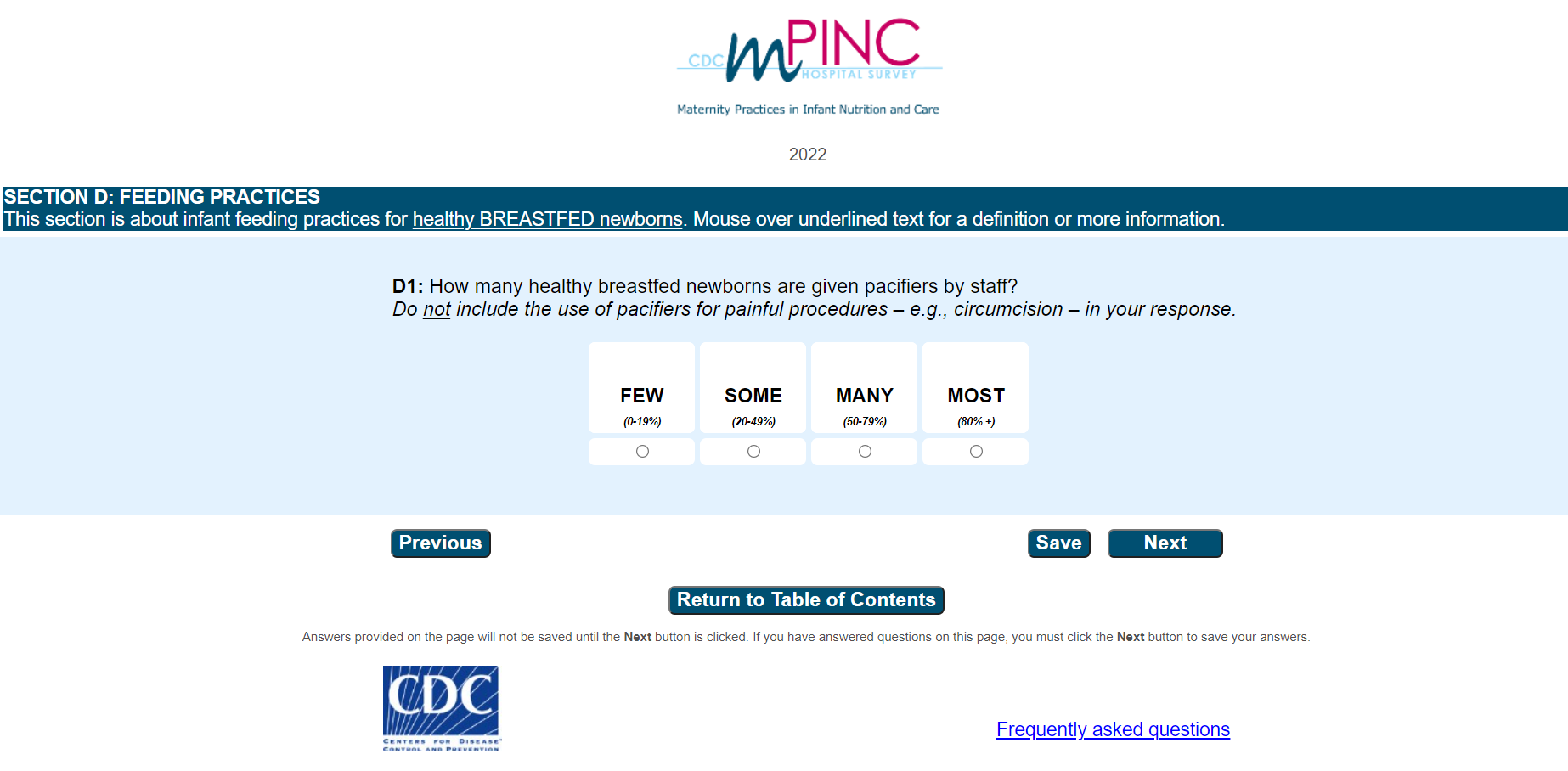 D3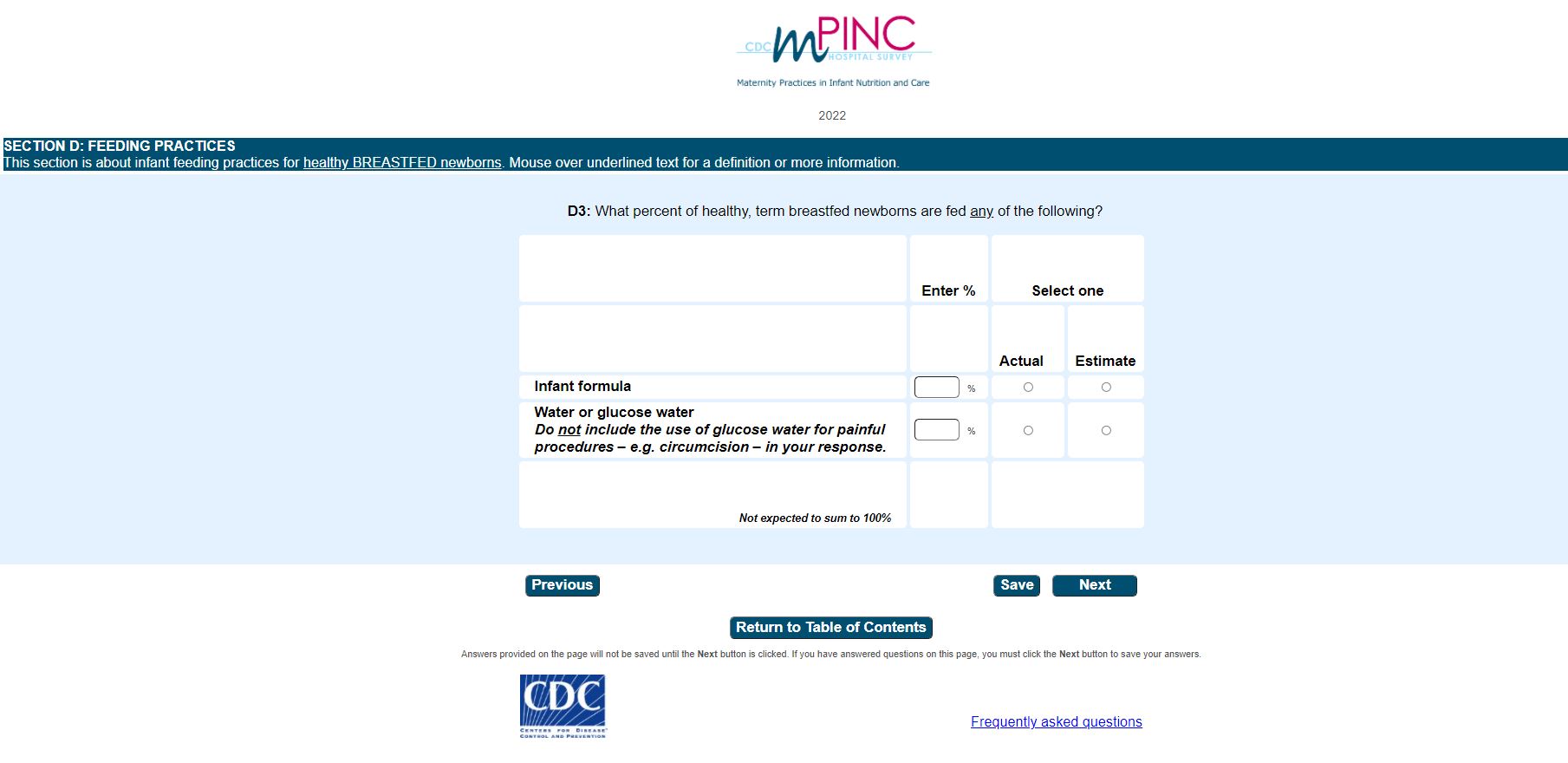 D5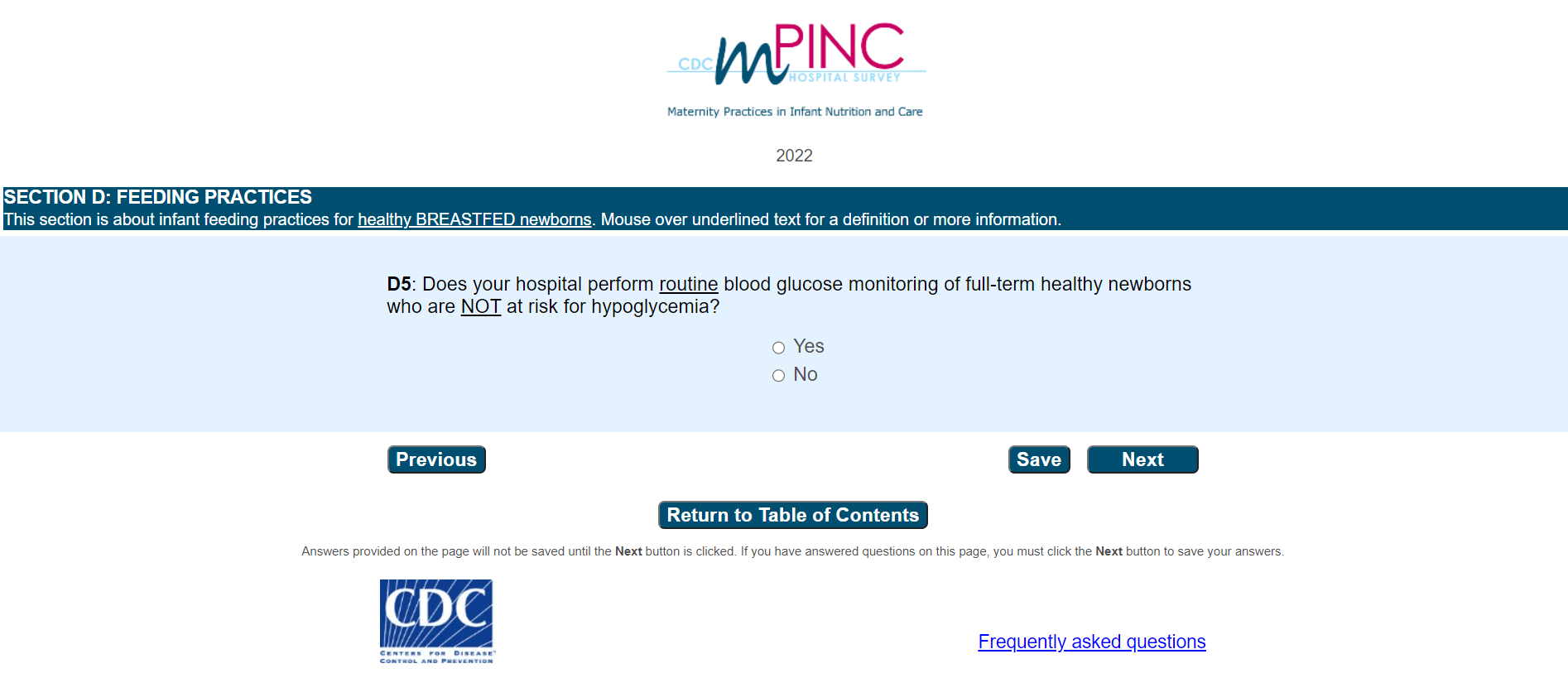 E1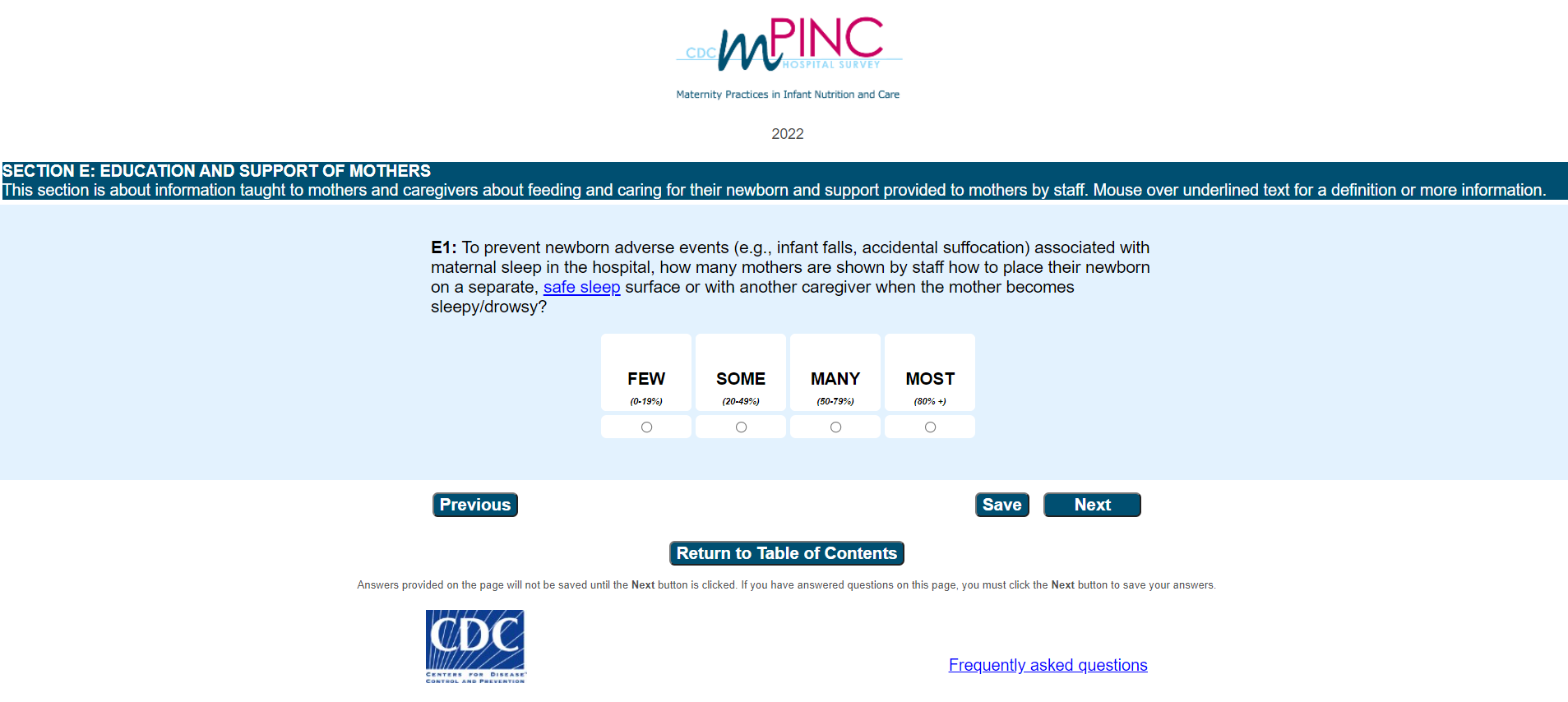 E2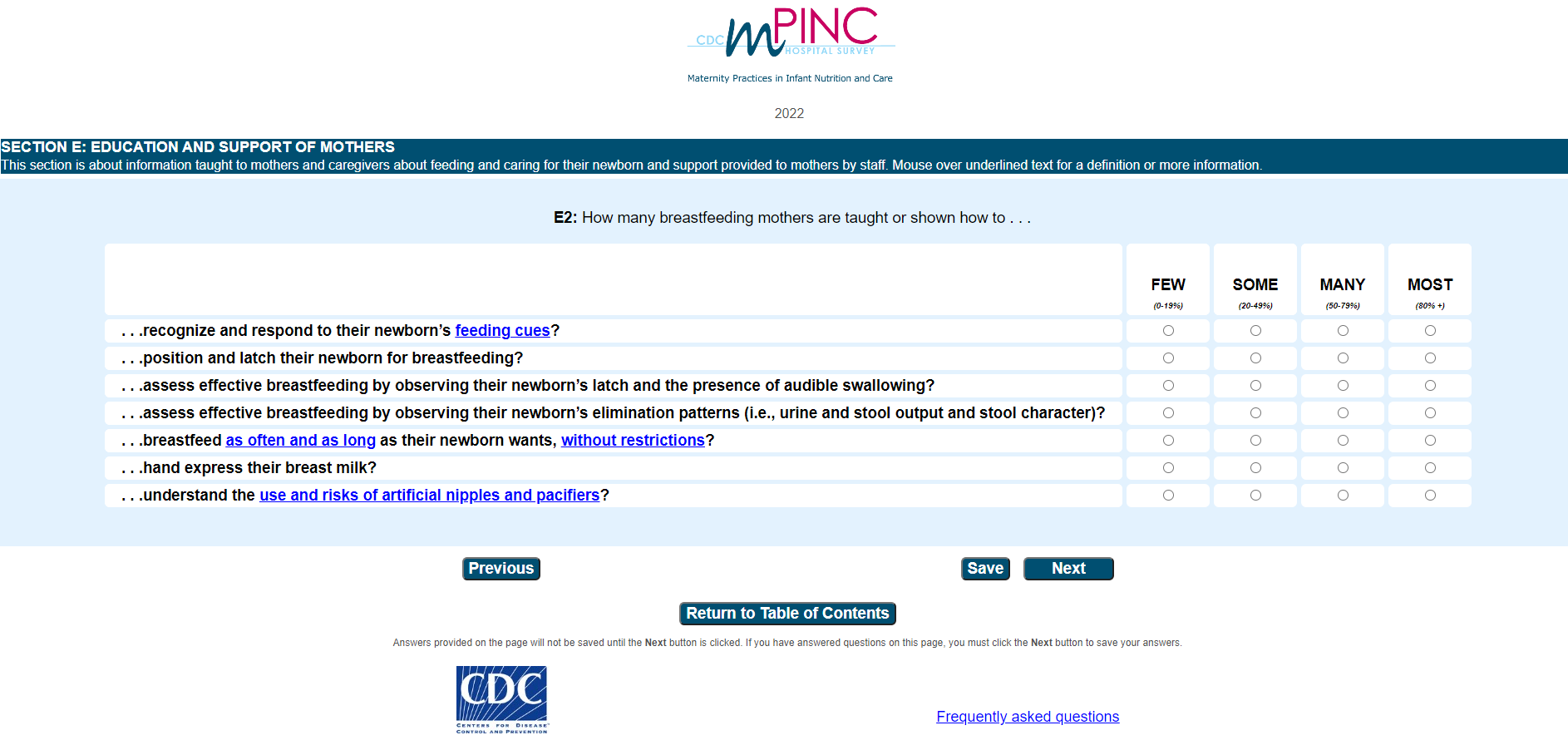 E3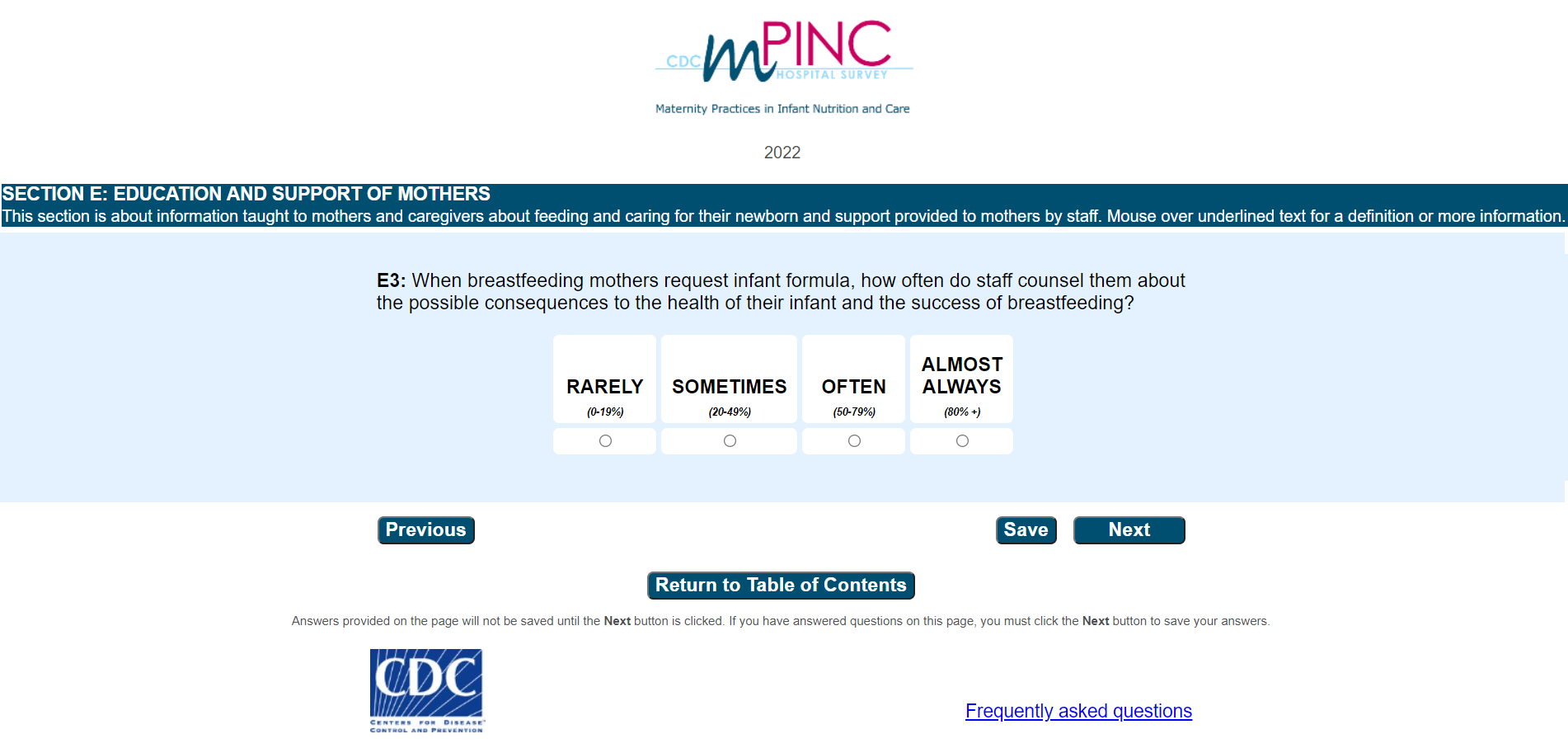 E4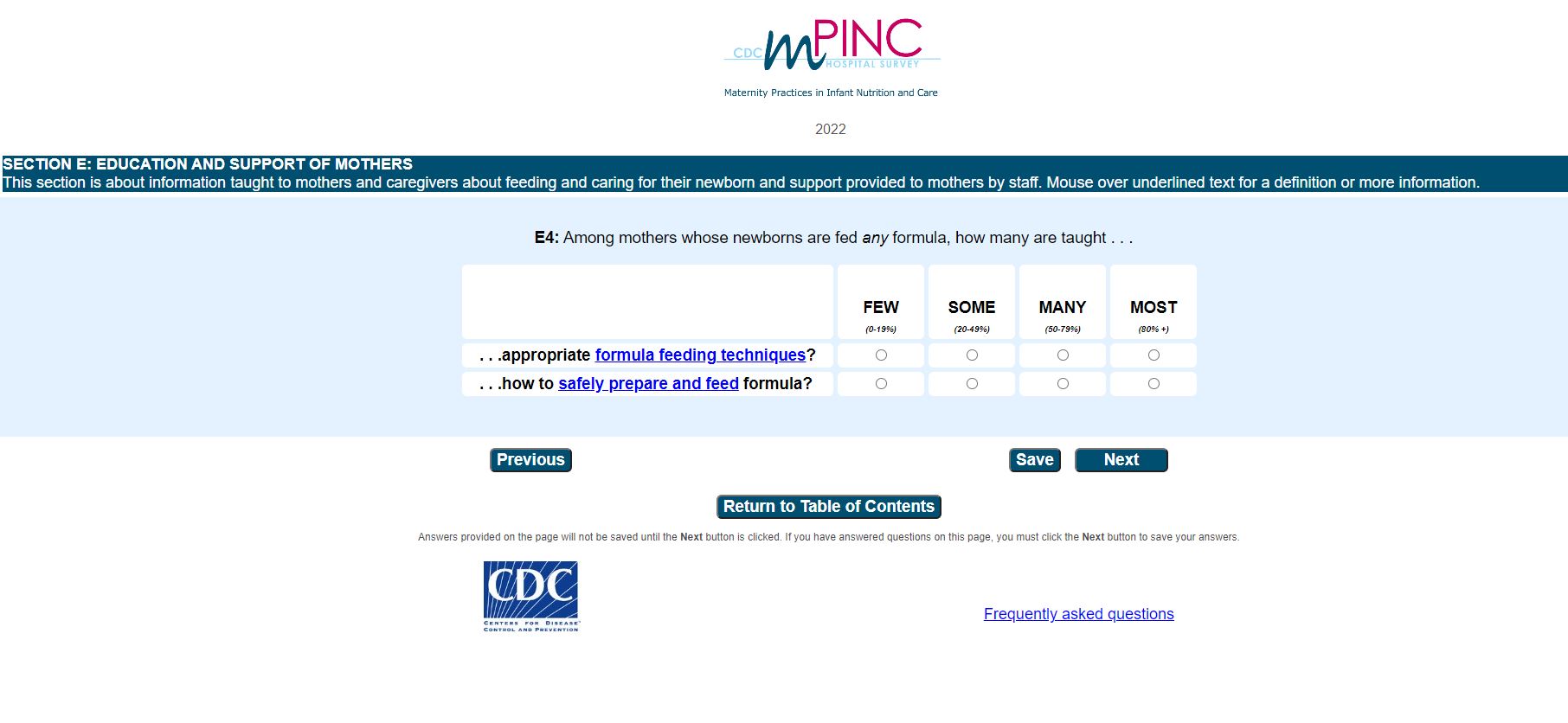 E5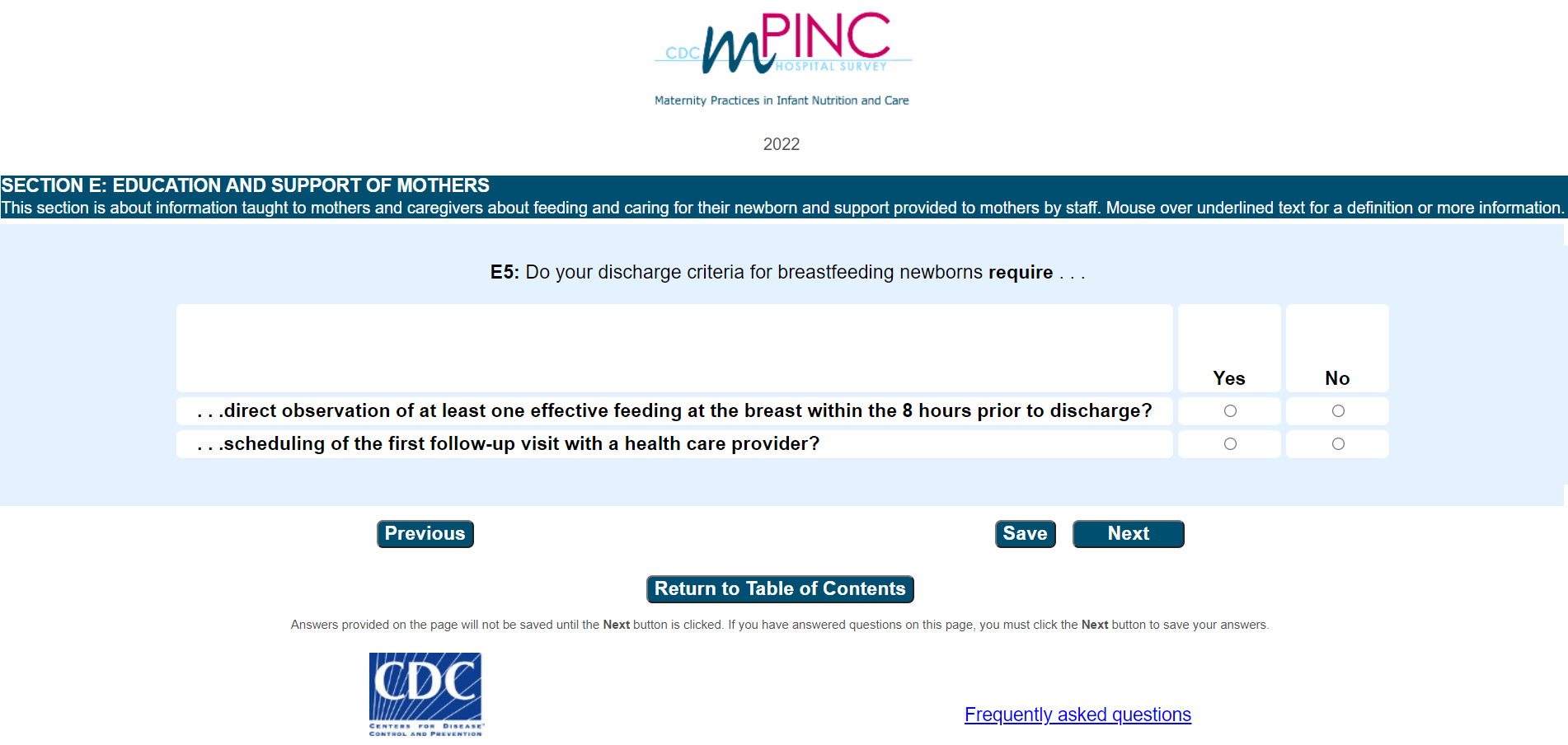 E6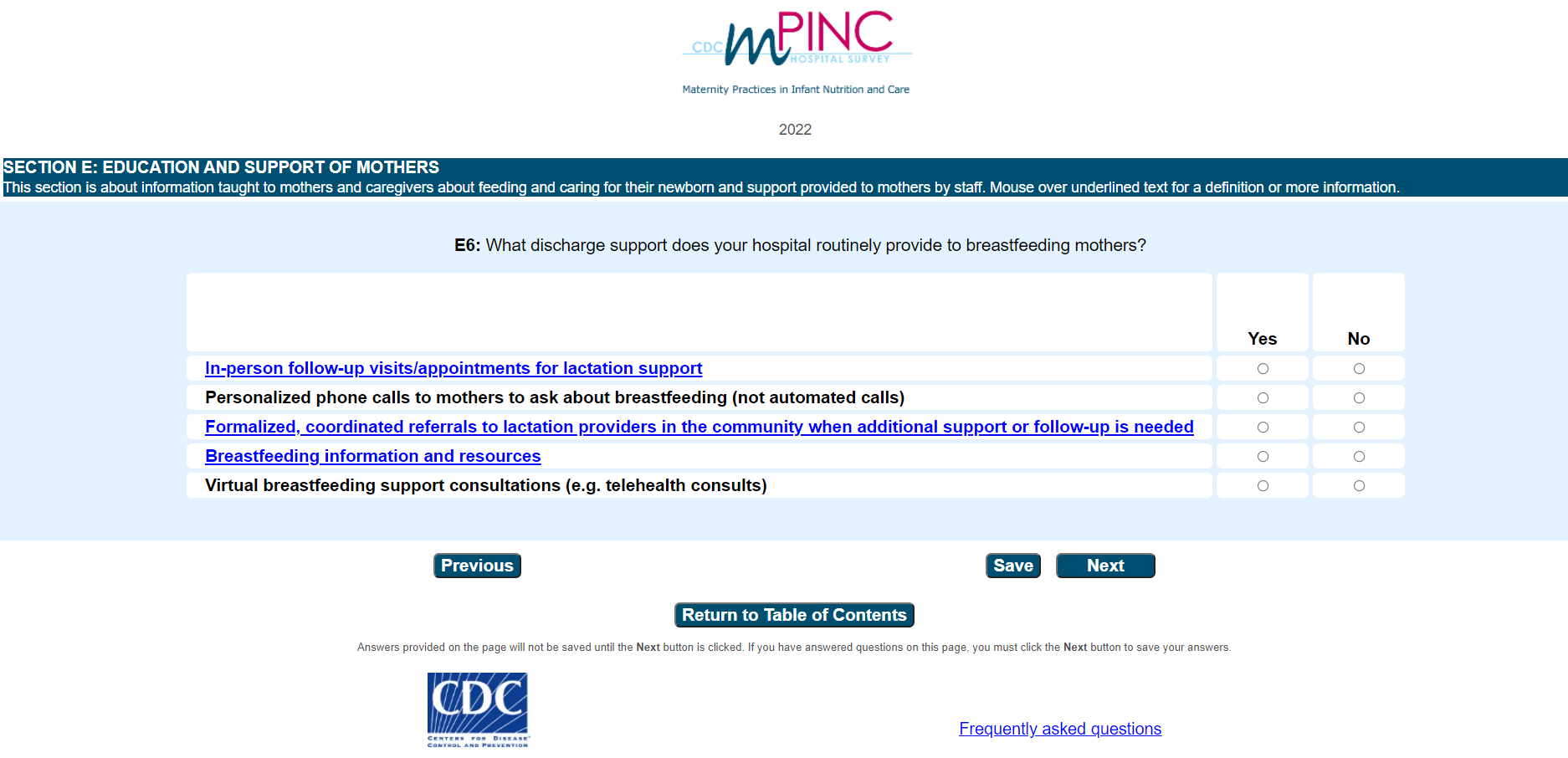 F3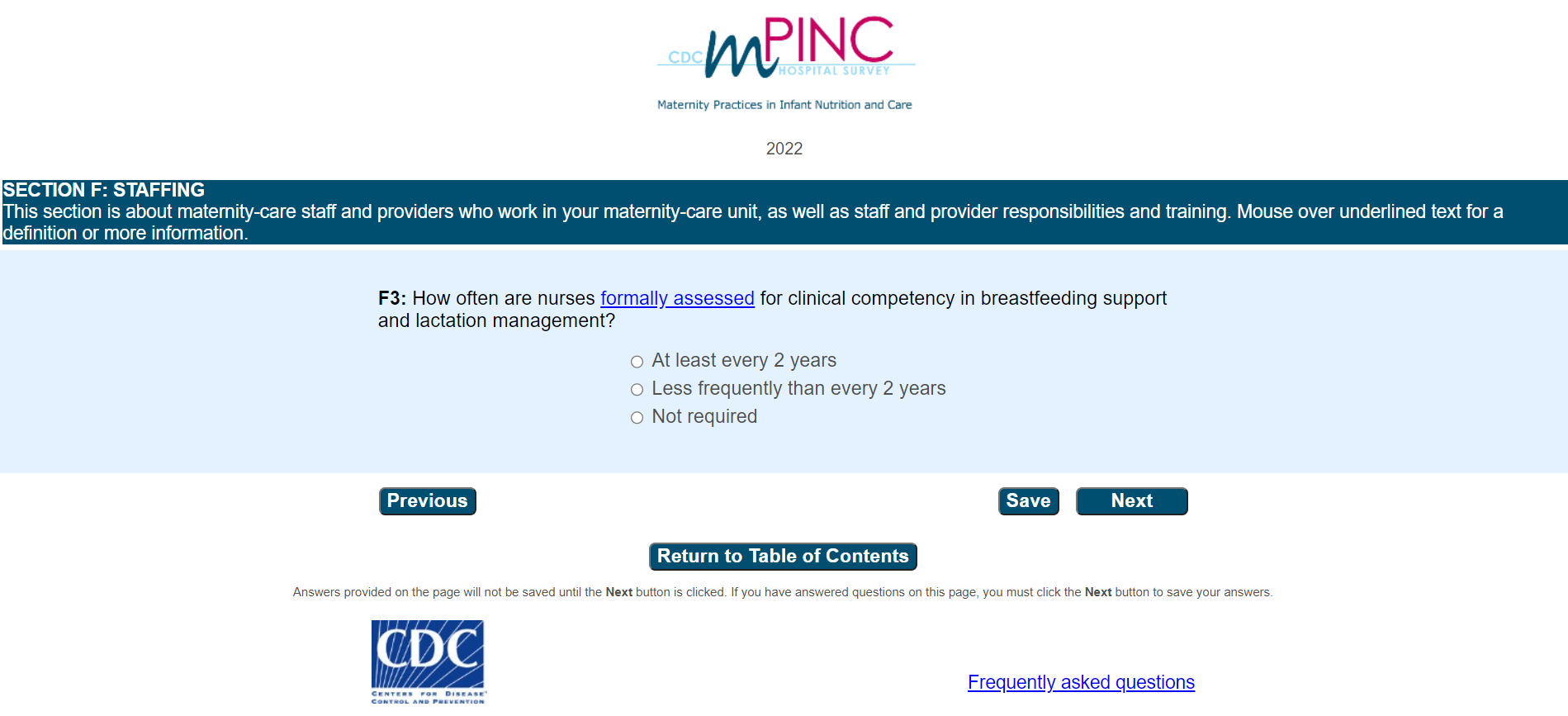 F4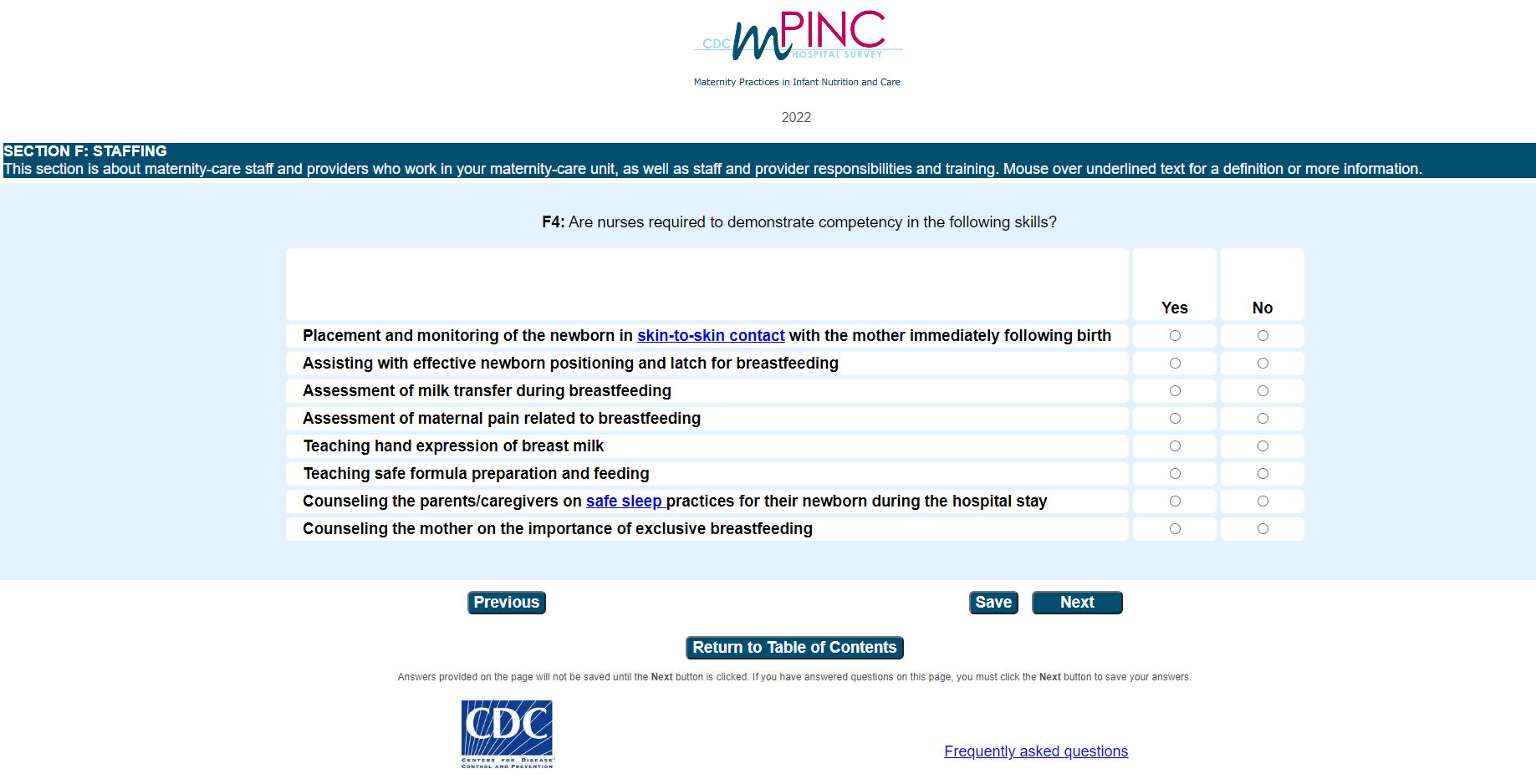 F7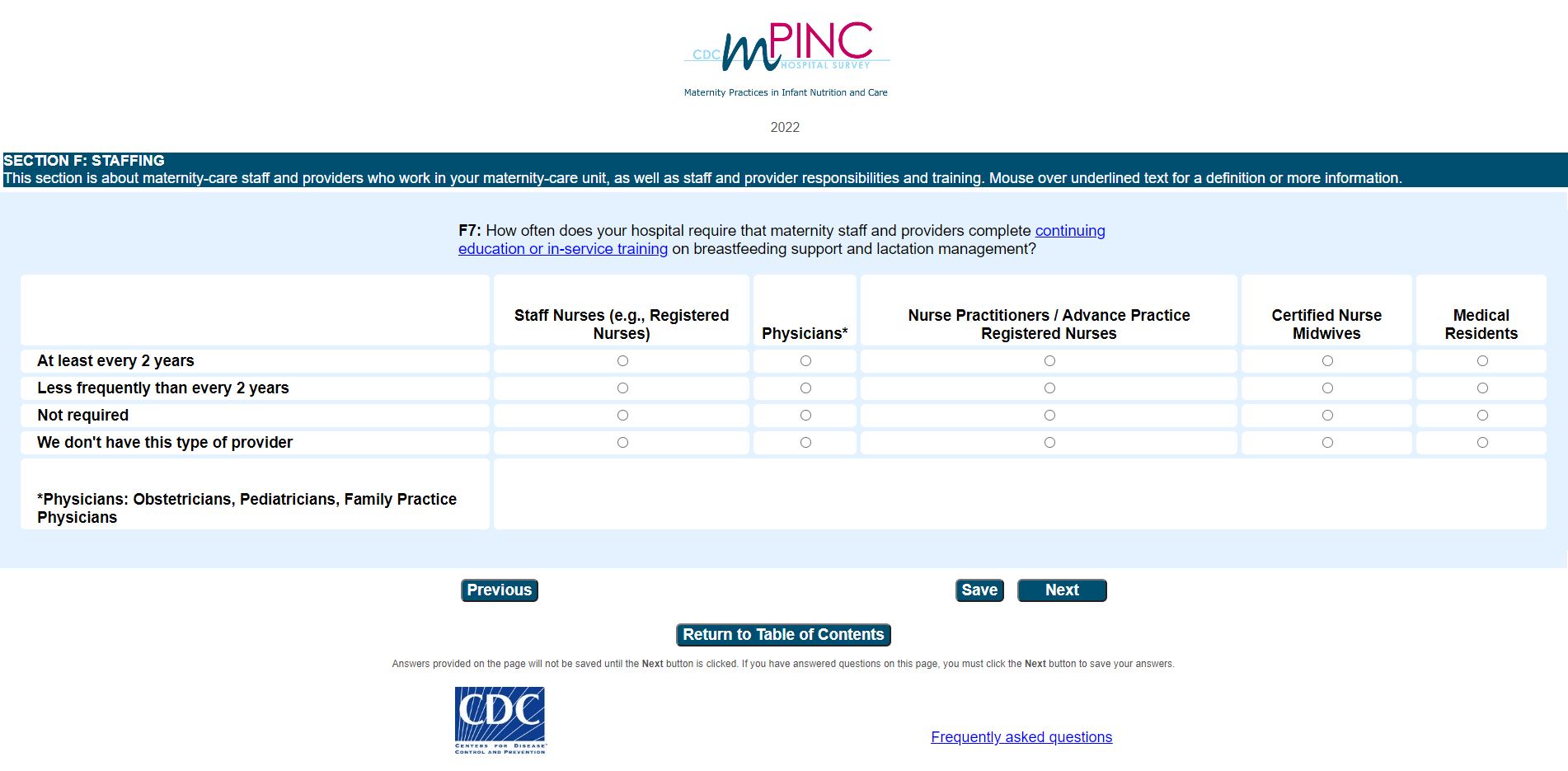 G1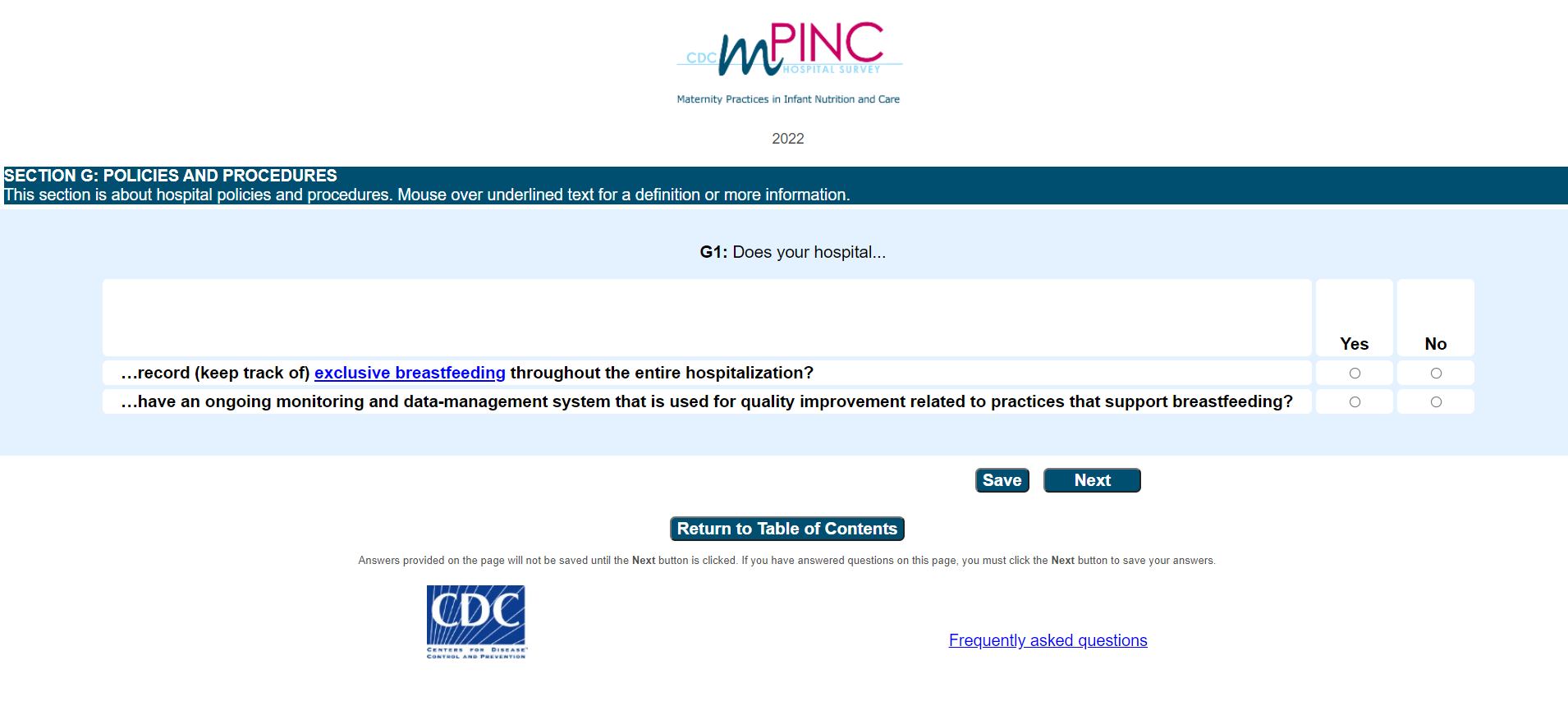 G2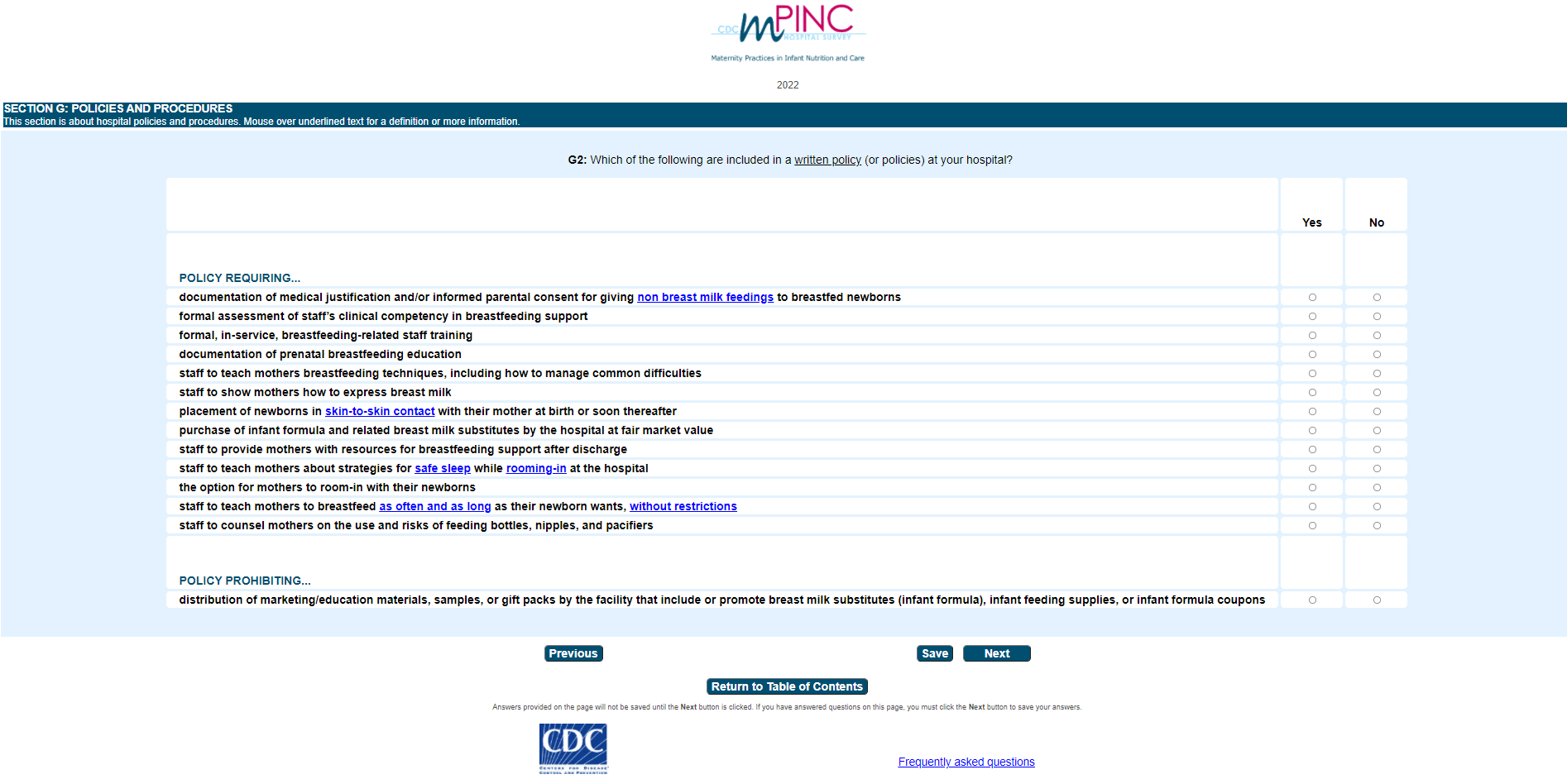 G3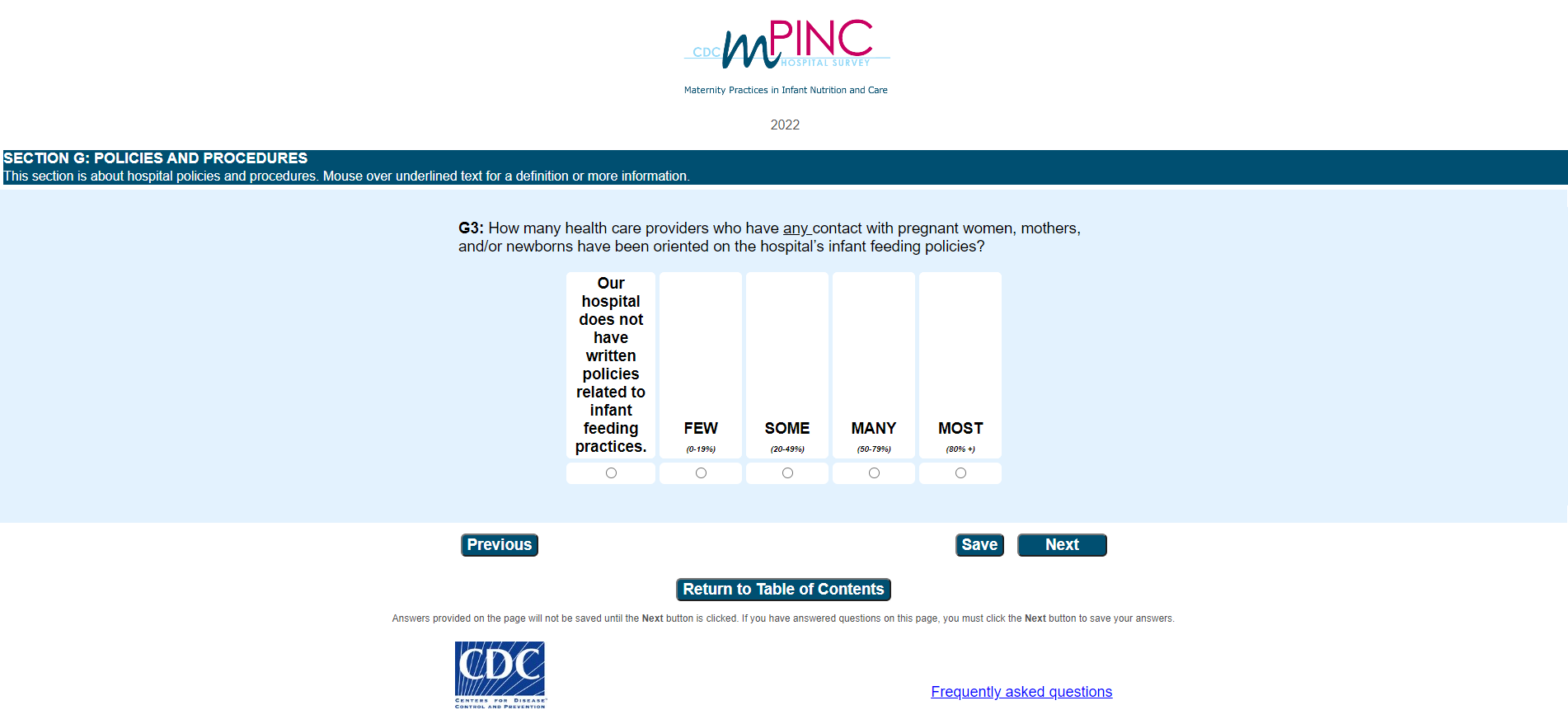 G4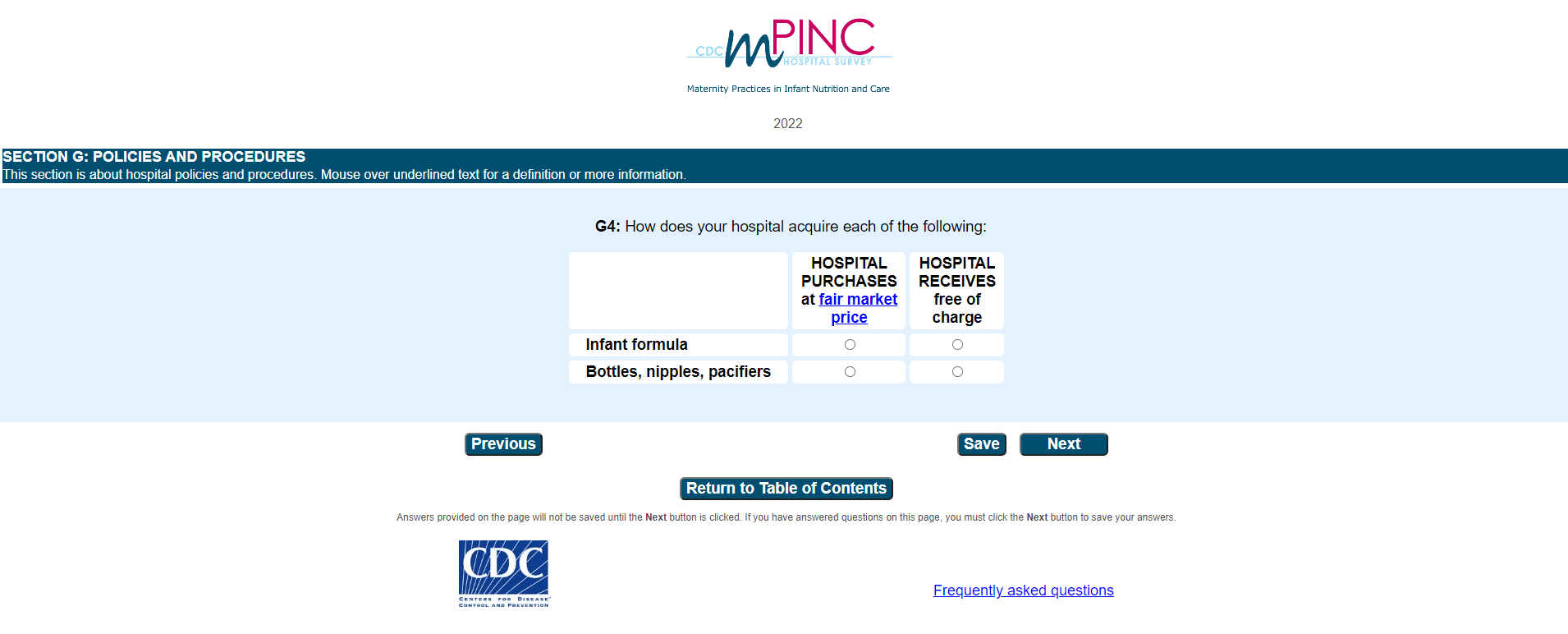 G5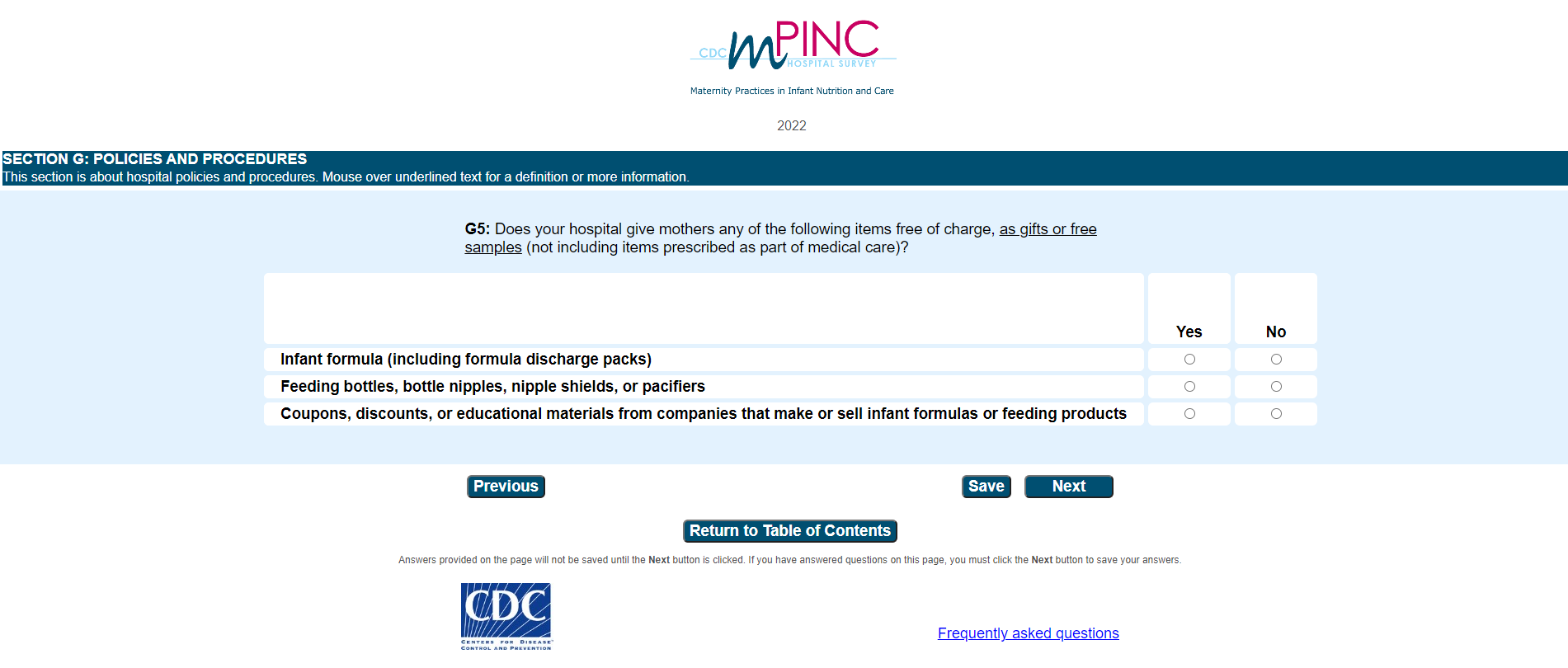 G6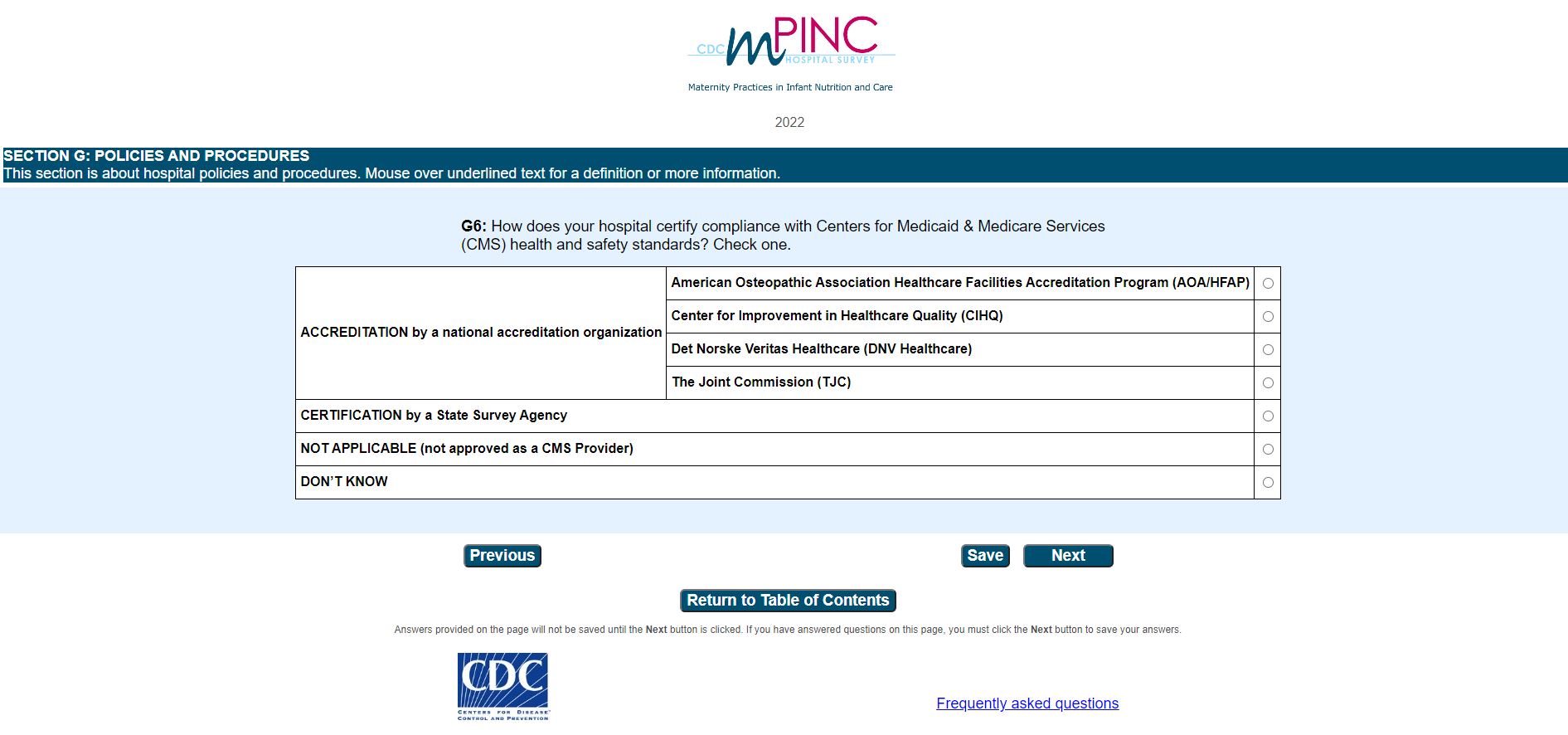 H1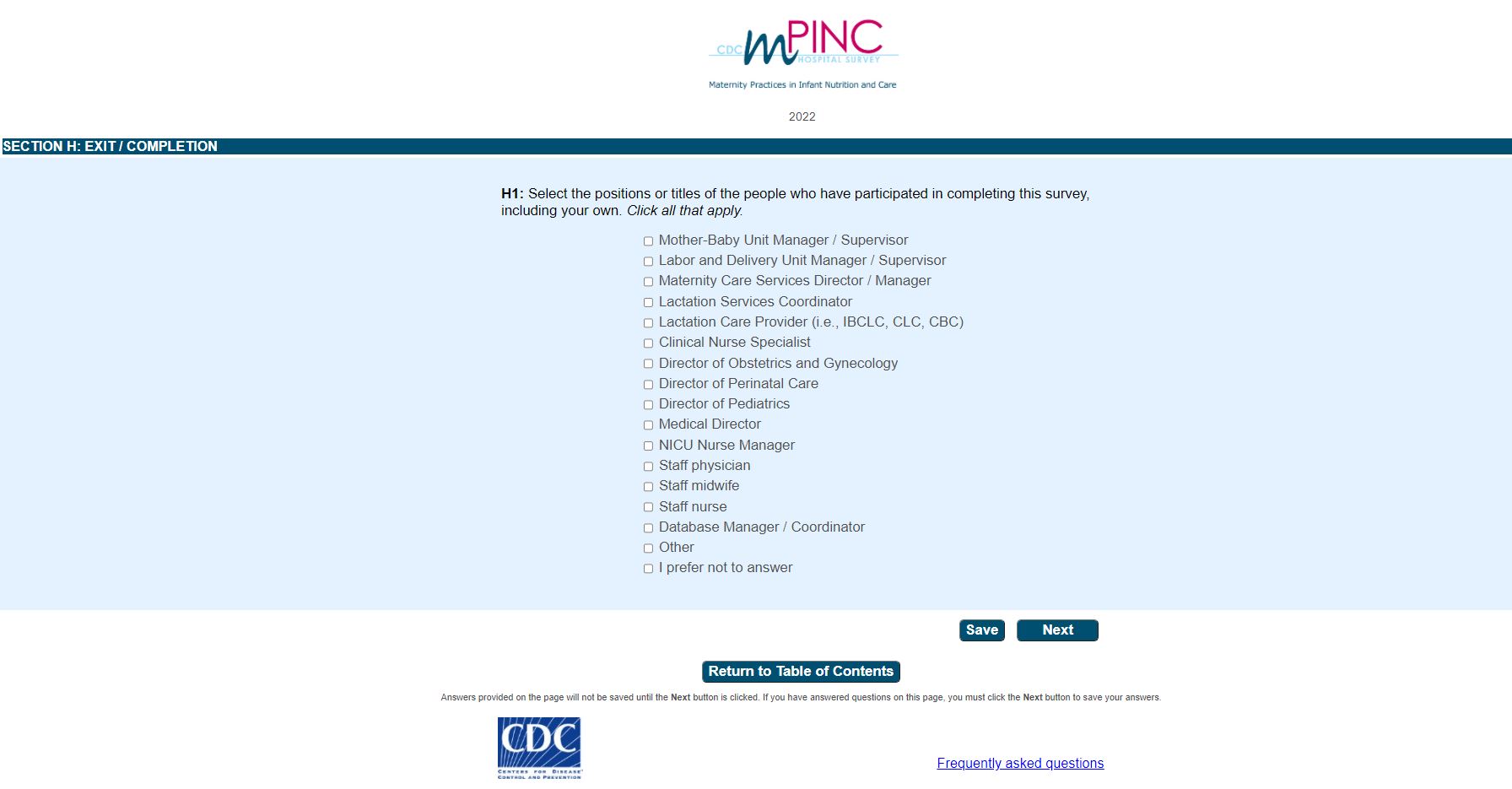 H2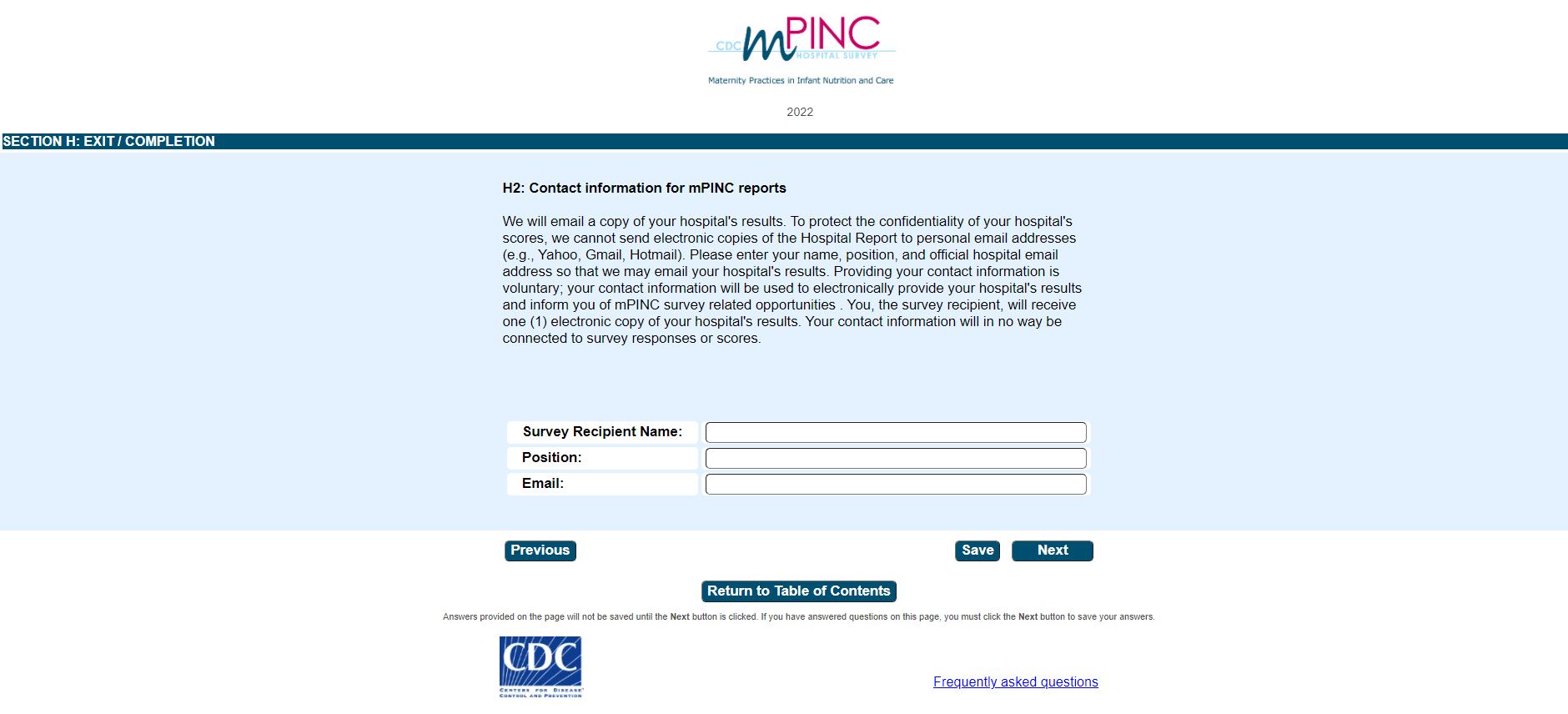 H3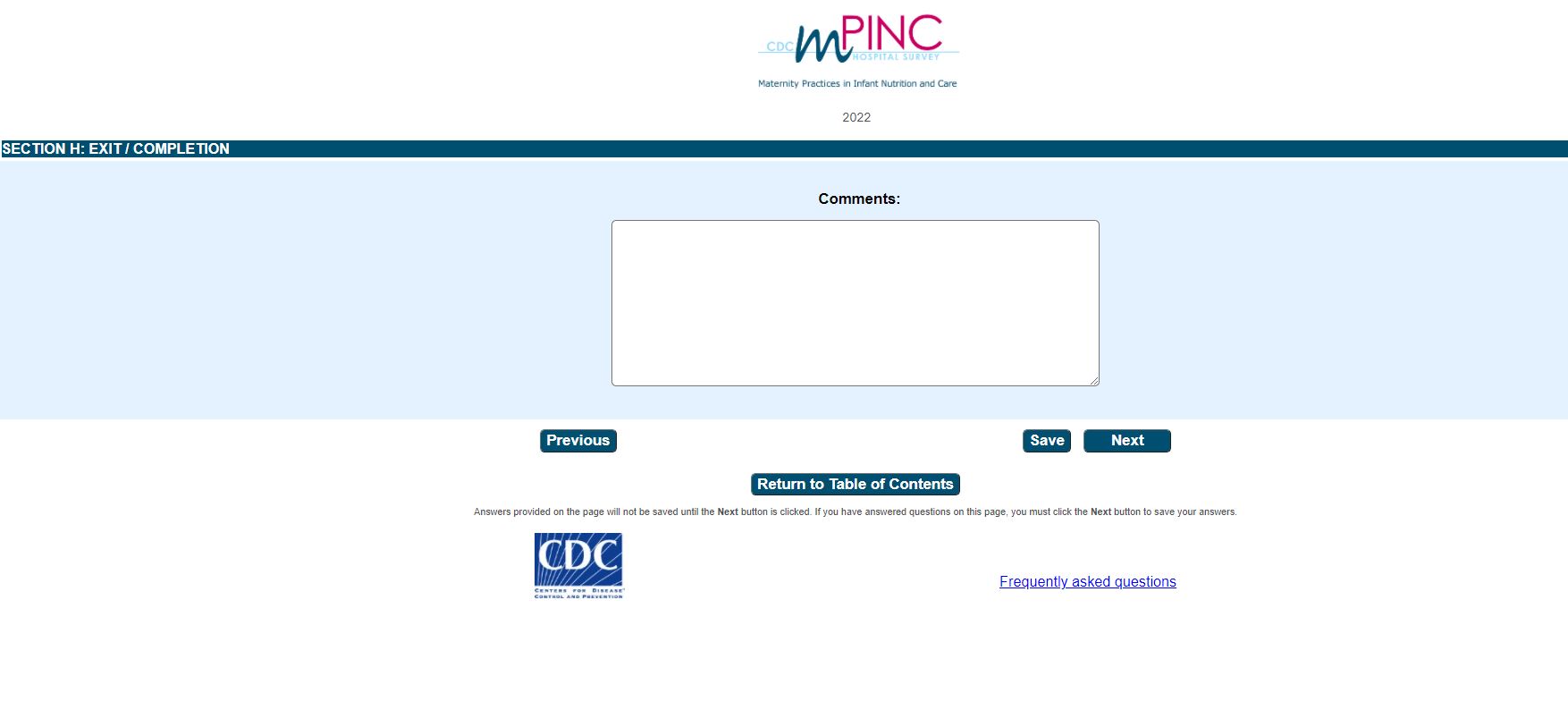 Table of Contents with Submit Survey Option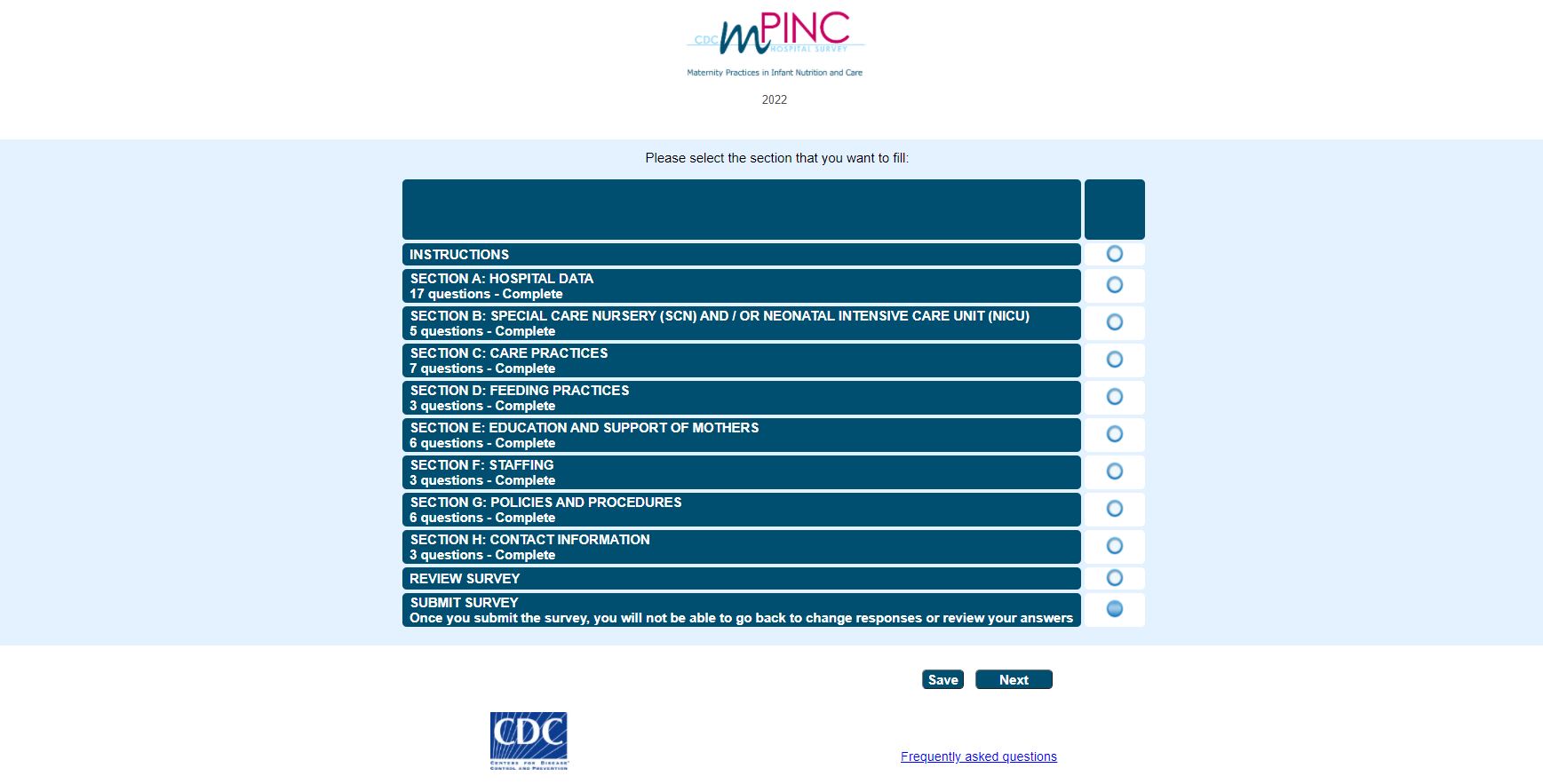 Submission Message Screen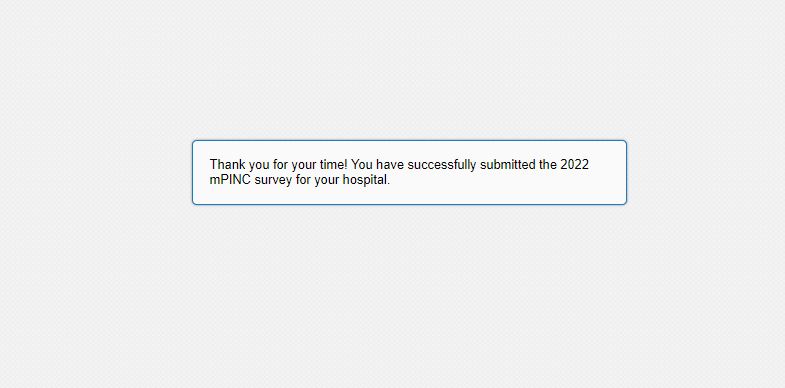 